
ՀԱՅԱՍՏԱՆԻ ՀԱՆՐԱՊԵՏՈՒԹՅԱՆ ԱՐԱՐԱՏԻ ՄԱՐԶԻ ԱՐՏԱՇԱՏ ՀԱՄԱՅՆՔ 
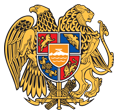 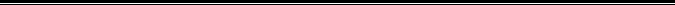 ԱՐՁԱՆԱԳՐՈՒԹՅՈՒՆ N 7
10 ՀՈՒՆԻՍԻ 2022թվական

ԱՎԱԳԱՆՈՒ ՀԵՐԹԱԿԱՆ ՆԻՍՏԻՀամայնքի ավագանու նիստին ներկա էին ավագանու 17 անդամներ:Բացակա էին` Արտակ Աշիկյանը, Սամվել Գյուլամիրյանը, Ամալյա Գրիգորյանը, Ռոբերտ Դերմոյանը, Վարդան Խաչատրյանը, Գոհար Հակոբյանը, Արաքսյա Համբարձումյանը, Հովիկ Հովակիմյանը, Սոկրատ Հովսեփյանը, Կարեն Ղազարյանը, Արմեն Մարգարյանը, Գոռ Մարգարյանը, Արթուր Մկրտչյանը, Համլետ Շահնազարյանը, Իշխան Սահակյանը, Արամ Սարգսյանը:Համայնքի ղեկավարի հրավերով ավագանու նիստին մասնակցում էին`Հրայր Հակոբջանյանը, Սուրեն Մկրտչյանը, Վարդան Այվազյանը, Վարդան Հակոբյանը, Լյովա Ավետյանը, Հրաչյա Հովհաննիսյանը, Արգամ Հովակիմյանը, Մերի Մելիքյանը, Անահիտ Խաչատրյանը, Զարեհ Հակոբջանյանը, Արա Սարգսյանը, Արսեն Եփրեմյանը, Կարեն Պողոսյանը, Հովհաննես Հովհաննիսյանը, Գարիկ Դավթյանը, Գոռ Ամրոյանը:Նիստը վարում էր  համայնքի ղեկավար`    Կառլեն ՄկրտչյանըՆիստը արձանագրում էր աշխատակազմի քարտուղար` Գոռ ՆազարյանըԼսեցին
ԱՐՏԱՇԱՏ ՀԱՄԱՅՆՔԻ ԱՎԱԳԱՆՈՒ 2022 ԹՎԱԿԱՆԻ ՀՈՒՆԻՍԻ 10-Ի ՀԵՐԹԱԿԱՆ ՆԻՍՏԻ ՕՐԱԿԱՐԳԸ ՀԱՍՏԱՏԵԼՈՒ ՄԱՍԻՆ/Զեկ. ԿԱՌԼԵՆ ՄԿՐՏՉՅԱՆ/   Ղեկավարվելով  ,,Տեղական  ինքնակառավարման  մասին,,  Հայաստանի
 Հանրապետության  օրենքի  14-րդ  հոդվածի  6-րդ  մասով.  համայնքի ավագանին   ո ր ո շ ու մ  է`
  1. Հաստատել  Արտաշատ  համայնքի  ավագանու  2022  թվականի հունիսի 10-ի հերթական նիստի   օ ր ա կ ա ր գ ը`1.1. ՀԱՅԱՍՏԱՆԻ ՀԱՆՐԱՊԵՏՈՒԹՅԱՆ ԱՐԱՐԱՏԻ ՄԱՐԶԻ ԱՐՏԱՇԱՏ ՀԱՄԱՅՆՔԻ ԱՎԱԳԱՆՈՒ 2022 ԹՎԱԿԱՆԻ ՓԵՏՐՎԱՐԻ 26-Ի ԹԻՎ 18-Ն ՈՐՈՇՄԱՆ ՄԵՋ ՓՈՓՈԽՈՒԹՅՈՒՆՆԵՐ ԿԱՏԱՐԵԼՈՒ ՄԱՍԻՆ                                                                                                                                                                                                                                                                                                    /Զեկ. Մ.ՄԵԼԻՔՅԱՆ/1.2. ,,ՔԱՂՑՐԱՇԵՆԻ ԱԼԼԱ ԳՐԻԳՈՐՅԱՆԻ ԱՆՎԱՆ ՄԱՆԿԱՊԱՐՏԵԶ,, ՀԱՄԱՅՆՔԱՅԻՆ ՈՉ ԱՌԵՎՏՐԱՅԻՆ ԿԱԶՄԱԿԵՐՊՈՒԹՅՈՒՆՆ ԱՆՎԱՆԱՓՈԽԵԼՈՒ ԵՎ  ԿԱՆՈՆԱԴՐՈՒԹՅՈՒՆԸ ՆՈՐ ԽՄԲԱԳՐՈՒԹՅԱՄԲ ՀԱՍՏԱՏԵԼՈՒ ՄԱՍԻՆ                                                                                                                                                                                                                                                                                              /Զեկ. Ա.ԽԱՉԱՏՐՅԱՆ/
1.3. ,,ՀՀ ԱՐԱՐԱՏԻ ՄԱՐԶԻ ՆԱՐԵԿ ԳՅՈՒՂԻ ,,ԱՐԵՎԻԿ,, ՄԱՆԿԱՊԱՐՏԵԶ,, ՀԱՄԱՅՆՔԱՅԻՆ ՈՉ ԱՌԵՎՏՐԱՅԻՆ ԿԱԶՄԱԿԵՐՊՈՒԹՅՈՒՆՆ ԱՆՎԱՆԱՓՈԽԵԼՈՒ ԵՎ ԿԱՆՈՆԱԴՐՈՒԹՅՈՒՆԸ ՆՈՐ ԽՄԲԱԳՐՈՒԹՅԱՄԲ ՀԱՍՏԱՏԵԼՈՒ ՄԱՍԻՆ                                                       /Զեկ. Ա.ԽԱՉԱՏՐՅԱՆ/ 
1.4.ՀԱՅԱՍՏԱՆԻ ՀԱՆՐԱՊԵՏՈՒԹՅԱՆ ԱՐԱՐԱՏԻ ՄԱՐԶԻ ԱՐՏԱՇԱՏ  ՀԱՄԱՅՆՔԻ 2022 ԹՎԱԿԱՆԻ ՏԱՐԵԿԱՆ ԱՇԽԱՏԱՆՔԱՅԻՆ ՊԼԱՆԸ  ՀԱՍՏԱՏԵԼՈՒ ՄԱՍԻՆ                                                       /Զեկ. Զ.ՀԱԿՈԲՋԱՆՅԱՆ/1.5. ԱՐՏԱՇԱՏ ՀԱՄԱՅՆՔՈՒՄ ԱՌԵՎՏՐԻ ԵՎ ԾԱՌԱՅՈՒԹՅՈՒՆՆԵՐԻ ԲՆԱԳԱՎԱՌՈՒՄ ԳՈՐԾՈՒՆԵՈՒԹՅՈՒՆ ԻՐԱԿԱՆԱՑՆՈՂ ՕԲՅԵԿՏՆԵՐՈՒՄ ԼՌՈՒԹՅՈՒՆԸ ԿԱՄ ԳԻՇԵՐԱՅԻՆ ԱՆԴՈՐՆՆ ԱՊԱՀՈՎԵԼՈՒ ԺԱՄԵՐԸ ՍԱՀՄԱՆԵԼՈՒ ՄԱՍԻՆ                                                     /Զեկ. Զ.ՀԱԿՈԲՋԱՆՅԱՆ/1.6. ՀԱՅԱՍՏԱՆԻ ՀԱՆՐԱՊԵՏՈՒԹՅԱՆ ԱՐԱՐԱՏԻ ՄԱՐԶԻ ԱՐՏԱՇԱՏ  ՀԱՄԱՅՆՔԻ ՎԱՐՉԱԿԱՆ ՏԱՐԱԾՔՈՒՄ ՏԵԽՆԻԿԱԿԱՆ  ԵՎ ՀԱՏՈՒԿ ՆՇԱՆԱԿՈՒԹՅԱՆ ՀՐԱՎԱՌՈՒԹՅԱՆ ԻՐԱԿԱՆԱՑՄԱՆ  ԹՈՒՅԼԱՏՐԵԼԻ ՎԱՅՐԵՐԸ, ՊԱՀԱՆՋՆԵՐԸ ԵՎ ՊԱՅՄԱՆՆԵՐԸ ՍԱՀՄԱՆԵԼՈՒ ՄԱՍԻՆ                                                       /Զեկ. Զ.ՀԱԿՈԲՋԱՆՅԱՆ/1.7.  ԱՐՏԱՇԱՏ ՀԱՄԱՅՆՔԻ ՎԱՐՉԱԿԱՆ ՍԱՀՄԱՆՆԵՐՈՒՄ ԳՏՆՎՈՂ ԱՆՇԱՐԺ ԳՈՒՅՔԻ ՍԵՓԱԿԱՆԱՏԻՐՈՋ ԿԱՄ  ՏԻՐԱՊԵՏՈՂԻ՝ ԻՐ ՏԻՐԱՊԵՏՄԱՆ ՏԱԿ ԳՏՆՎՈՂ ԱՆՇԱՐԺ ԳՈՒՅՔԻ ԵՎ ԴՐԱՆ ՀԱՐԱԿԻՑ ԸՆԴՀԱՆՈՒՐ ՕԳՏԱԳՈՐԾՄԱՆ ՏԱՐԱԾՔԻ ՊԱՐՏԱԴԻՐ ԲԱՐԵԿԱՐԳՄԱՆ ԷՈՒԹՅՈՒՆԸ, ԾԱՎԱԼԸ,  ՊԱՅՄԱՆՆԵՐԸ ԵՎ ԻՐԱԿԱՆԱՑՄԱՆ   ԿԱՐԳԸ ՍԱՀՄԱՆԵԼՈՒ ՄԱՍԻՆ                                                        /Զեկ. Զ.ՀԱԿՈԲՋԱՆՅԱՆ/1.8. ,,ԲԱՐԵԿԱՐԳ ԱՐՏԱՇԱՏ,, ՀԱՄԱՅՆՔԱՅԻՆ ՈՉ ԱՌԵՎՏՐԱՅԻՆ ԿԱԶՄԱԿԵՐՊՈՒԹՅԱՆ ԿԱՆՈՆԱԴՐՈՒԹՅՈՒՆԸ ՆՈՐ ԽՄԲԱԳՐՈՒԹՅԱՄԲ ՀԱՍՏԱՏԵԼՈՒ ՄԱՍԻՆ                                                             /Զեկ. Ա.ՍԱՐԳՍՅԱՆ/1.9. ,,ԱՐՏԱՇԱՏ ԿՈՄՈՒՆԱԼ ՍՊԱՍԱՐԿՈՒՄ,, ՀԱՄԱՅՆՔԱՅԻՆ ՈՉ ԱՌԵՎՏՐԱՅԻՆ ԿԱԶՄԱԿԵՐՊՈՒԹՅԱՆ ԿԱՆՈՆԱԴՐՈՒԹՅՈՒՆԸ  ՆՈՐ ԽՄԲԱԳՐՈՒԹՅԱՄԲ ՀԱՍՏԱՏԵԼՈՒ ՄԱՍԻՆ                                                          /Զեկ. Ա.ՍԱՐԳՍՅԱՆ/1.10. ՄԱՐՈ ՄԱՐԳԱՐՅԱՆԻՆ ԵՎ ԱՐԱ ՍԱՐԳՍՅԱՆԻՆ ԼԻԱԶՈՐԵԼՈՒ  ՄԱՍԻՆ                                                         /Զեկ. Ա.ՍԱՐԳՍՅԱՆ/1.11. ԱՐՏԱԱՇԱՏ ՀԱՄԱՅՆՔԻ ՎԱՐՉԱԿԱՆ ՏԱՐԱԾՔՈՒՄ ԱՂԲԱՀԱՆՈՒԹՅԱՆ ԵՎ ՍԱՆԻՏԱՐԱԿԱՆ ՄԱՔՐՄԱՆ ԱՇԽԱՏԱՆՔՆԵՐԻ ԻՐԱԿԱՆԱՑՄԱՆ ԿԱՐԳԸ ՀԱՍՏԱՏԵԼՈՒ ՄԱՍԻՆ                                                       /Զեկ. Ա.ԵՓՐԵՄՅԱՆ/ 1.12. ՀԱՅԱՍՏԱՆԻ ՀԱՆՐԱՊԵՏՈՒԹՅԱՆ ԱՐԱՐԱՏԻ ՄԱՐԶԻ ԱՐՏԱՇԱՏ ՀԱՄԱՅՆՔԻ ԱՐՏԱՇԱՏ ՔԱՂԱՔԻ ,,ՄԽՉՅԱՆ,, ՓՈՂՈՑԸ ,,ՍԵԴՐԱԿ ՍՏԵՓԱՆՅԱՆ,, ՓՈՂՈՑ ԱՆՎԱՆԱՓՈԽԵԼՈՒ ՄԱՍԻՆ                                                         /Զեկ. Ա.ԵՓՐԵՄՅԱՆ/
 1.13. ԱՐՏԱՇԱՏ ՀԱՄԱՅՆՔԻ ՍԵՓԱԿԱՆՈՒԹՅՈՒՆԸ ՀԱՆԴԻՍԱՑՈՂ ԳՈՒՅՔԸ ԱՐՏԱՇԱՏ ՔԱՂԱՔԻ ԱՐԱՐԱՏՅԱՆ ՓՈՂՈՑԻ ԹԻՎ 78/2 ՀԱՍՑԵՈՒՄ ԳՏՆՎՈՂ 159 ՔՄ ՄԱԿԵՐԵՍՈՎ ՀԻՄՔԸ ԵՎ 212 ՔՄ ՄԱԿԵՐԵՍՈՎ ՀՈՂԱՄԱՍԸ ԱՃՈՒՐԴԱՅԻՆ ԿԱՐԳՈՎ ՕՏԱՐԵԼՈՒ ԹՈՒՅԼՏՎՈՒԹՅՈՒՆ ՏԱԼՈՒ ԵՎ ՕՏԱՐՄԱՆ ՄԵԿՆԱՐԿԱՅԻՆ ԳԻՆ ՍԱՀՄԱՆԵԼՈՒ ՄԱՍԻՆ                                                       /Զեկ. Ա.ԵՓՐԵՄՅԱՆ/  
1.14. ԱՐՏԱՇԱՏ ՀԱՄԱՅՆՔԻ ՍԵՓԱԿԱՆՈՒԹՅՈՒՆԸ ՀԱՆԴԻՍԱՑՈՂ ԳՈՒՅՔԸ ԱՐՏԱՇԱՏ ՔԱՂԱՔԻ ԱՐԱՐԱՏՅԱՆ ՓՈՂՈՑԻ ԹԻՎ 78 ՀԱՍՑԵՈՒՄ ԳՏՆՎՈՂ 273 ՔՄ ՄԱԿԵՐԵՍՈՎ ՀԻՄՔԸ ԵՎ 418 ՔՄ ՄԱԿԵՐԵՍՈՎ ՀՈՂԱՄԱՍԸ ԱՃՈՒՐԴԱՅԻՆ ԿԱՐԳՈՎ ՕՏԱՐԵԼՈՒ ԹՈՒՅԼՏՎՈՒԹՅՈՒՆ ՏԱԼՈՒ ԵՎ ՕՏԱՐՄԱՆ ՄԵԿՆԱՐԿԱՅԻՆ ԳԻՆ ՍԱՀՄԱՆԵԼՈՒ ՄԱՍԻՆ                                                         /Զեկ. Ա.ԵՓՐԵՄՅԱՆ/ 1.15. ԱՐՏԱՇԱՏ ՀԱՄԱՅՆՔԻ ՍԵՓԱԿԱՆՈՒԹՅՈՒՆԸ ՀԱՆԴԻՍԱՑՈՂ ԳՈՒՅՔԸ ԱՐՏԱՇԱՏ ՔԱՂԱՔԻ ԱՐԱՐԱՏՅԱՆ ՓՈՂՈՑԻ ԹԻՎ 78/3 ՀԱՍՑԵՈՒՄ ԳՏՆՎՈՂ 180 ՔՄ ՄԱԿԵՐԵՍՈՎ ՀԻՄՔԸ ԵՎ 240 ՔՄ ՄԱԿԵՐԵՍՈՎ ՀՈՂԱՄԱՍԸ ԱՃՈՒՐԴԱՅԻՆ ԿԱՐԳՈՎ ՕՏԱՐԵԼՈՒ ԹՈՒՅԼՏՎՈՒԹՅՈՒՆ ՏԱԼՈՒ ԵՎ ՕՏԱՐՄԱՆ ՄԵԿՆԱՐԿԱՅԻՆ ԳԻՆ ՍԱՀՄԱՆԵԼՈՒ ՄԱՍԻՆ                                                        /Զեկ. Ա.ԵՓՐԵՄՅԱՆ/1.16. ԱՐՏԱՇԱՏ ՀԱՄԱՅՆՔԻ ՆԱՐԵԿ ԳՅՈՒՂԻ ՎԱՐՉԱԿԱՆ ՏԱՐԱԾՔՈՒՄ ԳՏՆՎՈՂ ՊԵՏԱԿԱՆ ՍԵՓԱԿԱՆՈՒԹՅՈՒՆ ՀԱՆԴԻՍԱՑՈՂ ՀՈՂԱՄԱՍԵՐԻ ՈՒՂՂԱԿԻ ՎԱՃԱՌՔԻ ԿԱՐԳՈՎ ԳՆՄԱՆ ՆԱԽԱՊԱՏՎՈՒԹՅԱՆ ԻՐԱՎՈՒՆՔՈՎ ՕՏԱՐՄԱՆ ՀԱՄԱՁԱՅՆՈՒԹՅՈՒՆ ՏԱԼՈՒ ՄԱՍԻՆ                                                              /Զեկ. Կ.ՊՈՂՈՍՅԱՆ/ 1.17. ԱՐՏԱՇԱՏ ՀԱՄԱՅՆՔԻ ՀԱՄԱՅՆՔԱՅԻՆ ՍԵՓԱԿԱՆՈՒԹՅՈՒՆ ՀԱՆԴԻՍԱՑՈՂ ՀՈՂԱՄԱՍԵՐԻ ԿԱՌԱՎԱՐՄԱՆ 2022 ԹՎԱԿԱՆԻ ԾՐԱԳԻՐԸ ՀԱՍՏԱՏԵԼՈՒ ՄԱՍԻՆ                                                         /Զեկ. Կ.ՊՈՂՈՍՅԱՆ/ 1.18. ԱՐՏԱՇԱՏ ՀԱՄԱՅՆՔԻ ՍԵՓԱԿԱՆՈՒԹՅՈՒԹՅՈՒՆԸ ՀԱՆԴԻՍԱՑՈՂ ԱՐՏԱՇԱՏ ՀԱՄԱՅՆՔԻ ԱՐՏԱՇԱՏ ՔԱՂԱՔԻ ԿԱՍՅԱՆ 48/1 ՀԱՍՑԵՈՒՄ ԳՏՆՎՈՂ ԲՆԱԿԱՎԱՅՐԵՐԻ ԲՆԱԿԵԼԻ ԿԱՌՈՒՑԱՊԱՏՄԱՆ ՀՈՂԱՄԱՍԸ ՈՒՂՂԱԿԻ ՎԱՃԱՌՔԻ ԿԱՐԳՈՎ ԳՆՄԱՆ ՆԱԽԱՊԱՏՎՈՒԹՅԱՆ ԻՐԱՎՈՒՆՔՈՎ ՕՏԱՐՄԱՆ ԹՈՒՅԼՏՎՈՒԹՅՈՒՆ ՏԱԼՈՒ ՄԱՍԻՆ                                                        /Զեկ. Կ.ՊՈՂՈՍՅԱՆ/ 1.19. ԱՐՏԱՇԱՏ ՀԱՄԱՅՆՔԻ ՍԵՓԱԿԱՆՈՒԹՅՈՒՆԸ ՀԱՆԴԻՍԱՑՈՂ ԱՐՏԱՇԱՏ ՀԱՄԱՅՆՔԻ ԴԱԼԱՐ ԲՆԱԿԱՎԱՅՐԻ  Զ.ԱՆԴՐԱՆԻԿԻ ՓՈՂՈՑԻ ԹԻՎ 66/1 ՀԱՍՑԵՈՒՄ ԳՏՆՎՈՂ ԱՐԴՅՈՒՆԱԲԵՐՈՒԹՅԱՆ, ԸՆԴԵՐՔՕԳՏԱԳՈՐԾՄԱՆ ԵՎ ԱՅԼ ԱՐՏԱԴՐԱԿԱՆ ԳՅՈՒՂԱՏՆՏԵՍԱԿԱՆ ԱՐՏԱԴՐԱԿԱՆ ՕԲՅԵԿՏՆԵՐԻ ՆՇԱՆԱԿՈՒԹՅԱՆ ՀՈՂԱՏԱՐԱԾՔԸ ԱՃՈՒՐԴԱՅԻՆ ԿԱՐԳՈՎ ՕՏԱՐԵԼՈՒ  ԹՈՒՅԼՏՎՈՒԹՅՈՒՆ ՏԱԼՈՒ ԵՎ ՕՏԱՐՄԱՆ ՄԵԿՆԱՐԿԱՅԻՆ ԳԻՆ ՍԱՀՄԱՆԵԼՈՒ ՄԱՍԻՆ                                                       /Զեկ. Կ.ՊՈՂՈՍՅԱՆ/
1.20. ԱՐՏԱՇԱՏ ՀԱՄԱՅՆՔԻ ՄՐԳԱՎԱՆ ԳՅՈՒՂԻ ՎԱՐՉԱԿԱՆ ՏԱՐԱԾՔՈՒՄ ԳՏՆՎՈՂ, ԱՐՄԵՆ ՄԱՐԳԱՐՅԱՆԻՆ ՍԵՓԱԿԱՆՈՒԹՅԱՆ ԻՐԱՎՈՒՆՔՈՎ ՊԱՏԿԱՆՈՂ ԳՅՈՒՂԱՏՆՏԵՍԱԿԱՆ ՆՇԱՆԱՅԿՈՒԹՅԱՆ 0.1821 ՀԱ ՄԱԿԵՐԵՍՈՎ ՀՈՂԱՄԱՍԻ ՆՊԱՏԱԿԱՅԻՆ ԵՎ ԳՈՐԾԱՌՆԱԿԱՆ ՆՇԱՆԱԿՈՒԹՅՈՒՆԸ ՓՈՓՈԽԵԼՈՒ ՄԱՍԻՆ                                                      /Զեկ. Կ.ՊՈՂՈՍՅԱՆ/1.21. ԱՐՏԱՇԱՏ ՀԱՄԱՅՆՔԻ ԱՎԱԳԱՆՈՒ 11.05.2022 ԹՎԱԿԱՆԻ ԹԻՎ 106-Ա ՈՐՈՇՄԱՆ ՄԵՋ ՓՈՓՈԽՈՒԹՅՈՒՆ ԿԱՏԱՐԵԼՈՒ ՄԱՍԻՆ                                                       /Զեկ. Կ.ՊՈՂՈՍՅԱՆ/1.22.  ԱՐՏԱՇԱՏ ՀԱՄԱՅՆՔԻ ՍԵՓԱԿԱՆՈՒԹՅՈՒՆԸ ՀԱՆԴԻՍԱՑՈՂ ԱՐՏԱՇԱՏ ՀԱՄԱՅՆՔԻ ՆԱՐԵԿ ԳՅՈՒՂՈՒՄ ԳՏՆՎՈՂ ԳՅՈՒՂԱՏՆՏԵՍԱԿԱՆ ՆՇԱՆԱԿՈՒԹՅԱՆ ՀՈՂԱՄԱՍԵՐԻՑ ՈՒՂՂԱԿԻ ՎԱՃԱՌՔԻ ԿԱՐԳՈՎ ԳՆՄԱՆ ՆԱԽԱՊԱՏՎՈՒԹՅԱՆ ԻՐԱՎՈՒՆՔՈՎ ՕՏԱՐՄԱՆ ԹՈՒՅԼՏՎՈՒԹՅՈՒՆ ՏԱԼՈՒ ՄԱՍԻՆ                                                                                                             /Զեկ. Կ.ՊՈՂՈՍՅԱՆ/1.23. ԱՐՏԱՇԱՏ ՀԱՄԱՅՆՔԻ ՍԵՓԱԿԱՆՈՒԹՅՈՒՆԸ ՀԱՆԴԻՍԱՑՈՂ ԱՐՏԱՇԱՏ ՀԱՄԱՅՆՔԻ ՆԱՐԵԿ ԳՅՈՒՂՈՒՄ ԳՏՆՎՈՂ ԳՅՈՒՂԱՏՆՏԵՍԱԿԱՆ ՆՇԱՆԱԿՈՒԹՅԱՆ ՀՈՂԱՄԱՍԵՐԻՑ ՈՒՂՂԱԿԻ ՎԱՃԱՌՔԻ ԿԱՐԳՈՎ ԳՆՄԱՆ ՆԱԽԱՊԱՏՎՈՒԹՅԱՆ ԻՐԱՎՈՒՆՔՈՎ ՕՏԱՐՄԱՆ ԹՈՒՅԼՏՎՈՒԹՅՈՒՆ ՏԱԼՈՒ ՄԱՍԻՆ                                                    /Զեկ. Կ.ՊՈՂՈՍՅԱՆ/1.24. ԱՐՏԱՇԱՏ ՀԱՄԱՅՆՔԻ ՍԵՓԱԿԱՆՈՒԹՅՈՒՆԸ ՀԱՆԴԻՍԱՑՈՂ ԲՆԱԿԱՎԱՅՐԵՐԻ ԲՆԱԿԵԼԻ ԿԱՌՈՒՑԱՊԱՏՄԱՆ ՀՈՂԱՄԱՍԵՐԻՑ ՈՒՂՂԱԿԻ ՎԱՃԱՌՔԻ ԿԱՐԳՈՎ ՕՏԱՐՄԱՆ ԹՈՒՅԼՏՎՈՒԹՅՈՒՆ ՏԱԼՈՒ ՄԱՍԻՆ                                                     /Զեկ. Կ.ՊՈՂՈՍՅԱՆ/1.25. ԱՐՏԱՇԱՏ ՀԱՄԱՅՆՔԻ  ՍԵՓԱԿԱՆՈՒԹՅՈՒՆԸ ՀԱՆԴԻՍԱՑՈՂ ԱՐՏԱՇԱՏ ՀԱՄԱՅՆՔԻ  ԱՐՏԱՇԱՏ ՔԱՂԱՔՈՒՄ ԳՏՆՎՈՂ ԳՅՈՒՂԱՏՆՏԵՍԱԿԱՆ ՆՇԱՆԱԿՈՒԹՅԱՆ ՎԱՐԵԼԱՀՈՂԸ ԱՃՈՒՐԴԱՅԻՆ ԿԱՐԳՈՎ ՕՏԱՐԵԼՈՒ ԹՈՒՅԼՏՎՈՒԹՅՈՒՆ ՏԱԼՈՒ ԵՎ ՕՏԱԱՐՄԱՆ ՄԵԿՆԱԱՐԿԱՅԻՆ ԳԻՆ ՍԱՀՄԱՆԵԼՈՒ ՄԱՍԻՆ                                                     /Զեկ. Կ.ՊՈՂՈՍՅԱՆ/1.26. ԱՐՏԱՇԱՏ ՀԱՄԱՅՆՔԻ ԱՅԳԵԶԱՐԴ ԳՅՈՒՂԻ  ՎԱՐՉԱԿԱՆ ՏԱՐԱԾՔՈՒՄ ԳՏՆՎՈՂ, ՄԻՆԱՍ  ԽԵՉՈՒՄՅԱՆԻՆ ՍԵՓԱԿԱՆՈՒԹՅԱՆ ԻՐԱՎՈՒՆՔՈՎ ՊԱՏԿԱՆՈՂ ԳՅՈՒՂԱՏՆՏԵՍԱԿԱՆ ՆՇԱՆԱԿՈՒԹՅԱՆ 1,324 ՀԱ ՄԱԿԵՐԵՍՈՎ ՀՈՂԱՄԱՍԻՑ 0,4 ՀԱ ՄԱԿԵՐԵՍՈՎ ՀՈՂԱՄԱՍԻ ՆՊԱՏԱԿԱՅԻՆ ԵՎ ԳՈՐԾԱՌՆԱԿԱՆ ՆՇԱՆԱԿՈՒԹՅՈՒՆԸ ՓՈՓՈԽԵԼՈՒ ՄԱՍԻՆ                                                       /Զեկ. Կ.ՊՈՂՈՍՅԱՆ/
1.27. ԱՐՏԱՇԱՏ ՀԱՄԱՅՆՔԻ ՍԵՓԱԿԱՆՈՒԹՅՈՒՆԸ ՀԱՆԴԻՍԱՑՈՂ ԱՐՏԱՇԱՏ ՀԱՄԱՅՆՔԻ ԱՐՏԱՇԱՏ ՔԱՂԱՔԻ ԳԱՅԻ ՓՈՂՈՑԻ ԹԻՎ 27/1  ՀԱՍՑԵՈՒՄ ԳՏՆՎՈՂ ԲՆԱԿԱՎԱՅՐԵՐԻ ՀԱՍԱՐԱԿԱԿԱՆ ԿԱՌՈՒՑԱՊԱՏՄԱՆ ՀՈՂԱՄԱՍԸ ԱՃՈՒՐԴԱՅԻՆ ԿԱՐԳՈՎ ՕՏԱՐԵԼՈՒ ԹՈՒՅԼՏՎՈՒԹՅՈՒՆ ՏԱԼՈՒ ԵՎ ՕՏԱՐՄԱՆ ՄԵԿՆԱՐԿԱՅԻՆ ԳԻՆ ՍԱՀՄԱՆԵԼՈՒ ՄԱՍԻՆ                                                     /Զեկ. Կ.ՊՈՂՈՍՅԱՆ/ 1.28. ԱՐՏԱՇԱՏ ՀԱՄԱՅՆՔԻ ԱՐՏԱՇԱՏ ՔԱՂԱՔԻ ՎԱՐՉԱԿԱՆ ՏԱՐԱԾՔՈՒՄ ԳՏՆՎՈՂ ՊԵՏԱԿԱՆ ՍԵՓԱԿԱՆՈՒԹՅՈՒՆ ՀԱՆԴԻՍԱՑՈՂ ՀՈՂԱՄԱՍԸ ԱՃՈՒՐԴԱՅԻՆ ԿԱՐԳՈՎ ՕՏԱՐՄԱՆ ՀԱՄԱՁԱՅՆՈՒԹՅՈՒՆ ՏԱԼՈՒ ԵՎ ՕՏԱՐՄԱՆ ՄԵԿՆԱՐԿԱՅԻՆ ԳԻՆ ՍԱՀՄԱՆԵԼՈՒ ՄԱՍԻՆ                                                      /Զեկ. Կ.ՊՈՂՈՍՅԱՆ/
 1.29. ԱՐՏԱՇԱՏ ՀԱՄԱՅՆՔԻ ՄԽՉՅԱՆ ԳՅՈՒՂԻ ՎԱՐՉԱԿԱՆ ՏԱՐԱԾՔՈՒՄ ԳՏՆՎՈՂ, ՀԵՆՐԻԿ ՄԿՐՏՉՅԱՆԻՆ ՍԵՓԱԿԱՆՈՒԹՅԱՆ ԻՐԱՎՈՒՆՔՈՎ  ՊԱՏԿԱՆՈՂ ԳՅՈՒՂԱՏՆՏԵՍԱԿԱՆ ՆՇԱՆԱԿՈՒԹՅԱՆ 0.46 ՀԱ ՄԱԿԵՐԵՍՈՎ ՀՈՂԱՄԱՍԻ ՆՊԱՏԱԿԱՅԻՆ ԵՎ ԳՈՐԾԱՌՆԱԿԱՆ ՆՇԱՆԱԿՈՒԹՅՈՒՆԸ ՓՈՓՈԽԵԼՈՒ ՄԱՍԻՆ                                                       /Զեկ. Կ.ՊՈՂՈՍՅԱՆ/1.30. ԱՐՏԱՇԱՏ ՀԱՄԱՅՆՔԻ ԳԵՏԱԶԱՏ ԳՅՈՒՂԻ ՎԱՐՉԱԿԱՆ ՏԱՐԱԾՔՈՒՄ ԳՏՆՎՈՂ, ՊԵՏԻԿ ՍԱՐԳՍՅԱՆԻՆ ՍԵՓԱԿԱՆՈՒԹՅԱՆ ԻՐԱՎՈՒՆՔՈՎ  ՊԱՏԿԱՆՈՂ ԳՅՈՒՂԱՏՆՏԵՍԱԿԱՆ ՆՇԱՆԱԿՈՒԹՅԱՆ 0.29 ՀԱ ՄԱԿԵՐԵՍՈՎ ՀՈՂԱՄԱՍԻ ՆՊԱՏԱԿԱՅԻՆ ԵՎ ԳՈՐԾԱՌՆԱԿԱՆ ՆՇԱՆԱԿՈՒԹՅՈՒՆԸ ՓՈՓՈԽԵԼՈՒ ՄԱՍԻՆ                                                      /Զեկ. Կ.ՊՈՂՈՍՅԱՆ/1.31.ԱՐՏԱՇԱՏ ՀԱՄԱՅՆՔԻ ՍԵՓԱԿԱՆՈՒԹՅՈՒՆԸ ՀԱՆԴԻՍԱՑՈՂ ԱՐՏԱՇԱՏ ՀԱՄԱՅՆՔԻ ԴԻՄԻՏՐՈՎ ԳՅՈՒՂԻ ԱՐՏԱՇԱՏՅԱՆ ԽՃՈՒՂԻ 50/1 ՀԱՍՑԵՈՒՄ ԳՏՆՎՈՂ ԲՆԱԿԱՎԱՅՐԵՐԻ ԲՆԱԿԵԼԻ ԿԱՌՈՒՑԱՊԱՏՄԱՆ ՀՈՂԱՄԱՍԸ ԱՃՈՒՐԴԱՅԻՆ ԿԱՐԳՈՎ ՕՏԱՐԵԼՈՒ ԹՈՒՅԼՏՎՈՒԹՅՈՒՆ ՏԱԼՈՒ ԵՎ ՕՏԱՐՄԱՆ ՄԵԿՆԱՐԿԱՅԻՆ ԳԻՆ ՍԱՀՄԱՆԵԼՈՒ ՄԱՍԻՆ                                                        /Զեկ. Կ.ՊՈՂՈՍՅԱՆ/1.32. ԱՐՏԱՇԱՏ  ՀԱՄԱՅՆՔԻ ԱՐԱՔՍԱՎԱՆ ԳՅՈՒՂԻ ՎԱՐՉԱԿԱՆ ՏԱՐԱԾՔՈՒՄ ԳՏՆՎՈՂ ՊԵՏԱԿԱՆ ՍԵՓԱԿԱՆՈՒԹՅՈՒՆ ՀԱՆԴԻՍԱՑՈՂ ԳՅՈՒՂԱՏՆՏԵՍԱԿԱՆ ՆՇԱՆԱԿՈՒԹՅԱՆ ՀՈՂԱՄԱՍԵՐԻՑ ՄՐՑՈՒՅԹԱՅԻՆ ԿԱՐԳՈՎ ՎԱՐՁԱԿԱԼՈՒԹՅԱՄԲ ՀՈՂԱՏԱՐԱԾՔ ՏՐԱՄԱԴՐԵԼՈՒ ՀԱՄԱՁԱՅՆՈՒԹՅՈՒՆ ՏԱԼՈՒ, ՎԱՐՁԱՎՃԱՐԻ ՄԵԿՆԱՐԿԱՅԻՆ ԳԻՆ ՍԱՀՄԱՆԵԼՈՒ ՄԱՍԻՆ                                                                                                                         /Զեկ. Կ.ՊՈՂՈՍՅԱՆ/1.33.ԱՐՏԱՇԱՏ  ՀԱՄԱՅՆՔՈՒՄ ,,ՍՈՑԻԱԼԱԿԱՆ ՆԵՐԴՐՈՒՄՆԵՐԻ ԵՎ ՏԱՐԱԾՔԱՅԻՆ ԶԱՐԳԱՑՄԱՆ,, ԼՖ ԾՐԱԳՐԻ ԲԱՂԱԴՐԻՉ 2-ԻՆ ՄԱՍՆԱԿՑԵԼՈՒ ՄԱՍԻՆ                                                     /Զեկ. Զ.ՀԱԿՈԲՋԱՆՅԱՆ/
 1.34.ՀԱՅԱՍՏԱՆԻ ՀԱՆՐԱՊԵՏՈՒԹՅԱՆ ԱՐԱՐԱՏԻ ՄԱՐԶԻ ԱՐՏԱՇԱՏ ՀԱՄԱՅՆՔԻ ԱՎԱԳԱՆՈՒ ՀԵՐԹԱԿԱՆ ՆԻՍՏԻ ՕՐԸ  ՍԱՀՄԱՆԵԼՈՒ ՄԱՍԻՆ                                                       /Զեկ. Կ.ՄԿՐՏՉՅԱՆ/Որոշումն ընդունված է. /կցվում է որոշում N 127-Ա/Լսեցին
ՀԱՅԱՍՏԱՆԻ ՀԱՆՐԱՊԵՏՈՒԹՅԱՆ ԱՐԱՐԱՏԻ ՄԱՐԶԻ ԱՐՏԱՇԱՏ ՀԱՄԱՅՆՔԻ ԱՎԱԳԱՆՈՒ 2022 ԹՎԱԿԱՆԻ ՓԵՏՐՎԱՐԻ 26-Ի ԹԻՎ 18-Ն ՈՐՈՇՄԱՆ ՄԵՋ ՓՈՓՈԽՈՒԹՅՈԻՆՆԵՐ ԿԱՏԱՐԵԼՈՒ ՄԱՍԻՆ/Զեկ. ՄԵՐԻ ՄԵԼԻՔՅԱՆ/      Ղեկավարվելով ,,Տեղական ինքնակառավարման մասին,, օրենքի 18-րդ հոդվածի 1-ին մասի 5-րդ կետով և ,,Նորմատիվ իրավական ակտերի մասին,, Հայաստանի Հանրապետություն օրենքի 34-րդ հոդվածով , համայնքի ավագանին ո ր ո շ ո ւ մ է՝Արտաշատ համայնքի ավագանու 2022 թվականի փետրվարի 26-ի ,, Արտաշատ համայնքի 2022 թվականի բյուջեն հաստատելու մասին,, թիվ 18-Ն որոշման մեջ կատարել հետևյալ փոփոխությունները-11.01.02.51  գործառնական դասակարգման / վարչական բյուջեի պահուստային ֆոնդ / 4891 հոդվածը պակասեցնել 13000000 /տասներեք միլիոն / դրամով .-05.01.01.51 գործառնական դասակարգման / աղբահանություն և սանիտարական  մաքրում / 4111 հոդվածն ավելացնել 2000000 /երկու  միլիոն / դրամով .-05.01.01.51 գործառնական դասակարգման / աղբահանություն և սանիտարական մաքրում / 4213 հոդվածն ավելացնել 9000000  /ինը  միլիոն / դրամով. -01.01.01.51 գործառնական դասակարգման  /կառավարման մարմնի պահպանում/ 4222 հոդվածն ավելացնել 2000000 /երկու միլիոն /դրամովՈրոշումն ընդունված է. /կցվում է որոշում N 128-Ն/Լսեցին
,,ՔԱՂՑՐԱՇԵՆԻ ԱԼԼԱ ԳՐԻԳՈՐՅԱՆԻ ԱՆՎԱՆ ՄԱՆԿԱՊԱՐՏԵԶ,, ՀԱՄԱՅՆՔԱՅԻՆ ՈՉ ԱՌԵՎՏՐԱՅԻՆ ԿԱԶՄԱԿԵՐՊՈՒԹՅՈՒՆՆ ԱՆՎԱՆԱՓՈԽԵԼՈՒ ԵՎ ԿԱՆՈՆԱԴՐՈՒԹՅՈՒՆԸ ՆՈՐ ԽՄԲԱԳՐՈՒԹՅԱՄԲ ՀԱՍՏԱՏԵԼՈՒ ՄԱՍԻՆ/Զեկ. ԱՆԱՀԻՏ ԽԱՉԱՏՐՅԱՆ/     Ղեկավարվելով ,,Տեղական ինքնակառավարման մասին,, Հայաստանի Հանրապետության օրենքի 18-րդ հոդվածի 1-ին մասի 22-րդ և 28-րդ կետերով, 102-րդ հոդվածի 3․2-րդ և 4-րդ մասերով,  ,,Հայաստանի Հանրապետության վարչատարածքային բաժանման մասին ,, Հայաստանի Հանրապետության օրենքի 2-րդ հավելվածի 2․2-րդ մասով, ,,Նորմատիվ իրավական ակտերի մասին,,Հայաստանի Հանրապետության օրենքի 37-րդ հոդվածներով և հիմք ընդունելով Հայաստանի Հանրապետության կառավարության 2021 թվականի ապրիլի 8-ի ,,Նախադպրոցական ուսումնական հաստատության օրինակելի կանոնադրությունը հաստատելու մասին,, թիվ 515-Ն որոշումը. համայնքի ավագանին ո ր ո շ ու մ  է՝     1․ ,,Քաղցրաշենի Ալլա Գրիգորյանի անվան մանկապարտեզ,, ՀՈԱԿ-ն անվանափոխել ,,Արտաշատ համայնքի Քաղցրաշեն գյուղի Ալլա Գրիգորյանի անվան  մսուր-մանկապարտեզ,, ՀՈԱԿ:     2․ Հաստատել ,,Արտաշատ համայնքի Քաղցրաշեն գյուղի Ալլա Գրիգորյանի անվան  մսուր-մանկապարտեզ,, ՀՈԱԿ-ի կանոնադրությունը նոր խմբագրությամբ՝ համաձայն հավելվածի:     3․Ուժը կորցրած ճանաչել Արտաշատ համայնքի ավագանու 2022 թվականի ապրիլի 8-ի թիվ 64-Ա որոշումը:    4. Որոշումն ուժի մեջ է մտնում ընդունման պահից:Որոշումն ընդունված է. /կցվում է որոշում N 129-Ա/Լսեցին
,,ՀՀ   ԱՐԱՐԱՏԻ   ՄԱՐԶԻ ՆԱՐԵԿ   ԳՅՈՒՂԻ ,,ԱՐԵՎԻԿ ,, ՄԱՆԿԱՊԱՐՏԵԶ,, 
ՀԱՄԱՅՆՔԱՅԻՆ ՈՉ ԱՌԵՎՏՐԱՅԻՆ ԿԱԶՄԱԿԵՐՊՈՒԹՅՈՒՆՆ ԱՆՎԱՆԱՓՈԽԵԼՈՒ
 ԵՎ ԿԱՆՈՆԱԴՐՈՒԹՅՈՒՆԸ ՆՈՐ ԽՄԲԱԳՐՈՒԹՅԱՄԲ ՀԱՍՏԱՏԵԼՈՒ ՄԱՍԻՆ                                    /Զեկ. ԱՆԱՀԻՏ ԽԱՉԱՏՐՅԱՆ/
       Ղեկավարվելով ,,Տեղական ինքնակառավարման մասին,, Հայաստանի Հանրապետության օրենքի 18-րդ հոդվածի 1-ին մասի 22-րդ և 28-րդ կետերով, 102-րդ հոդվածի 3․2-րդ և 4-րդ մասերով,  ,,Հայաստանի Հանրապետության վարչատարածքային բաժանման մասին ,, Հայաստանի Հանրապետության օրենքի 2-րդ հավելվածի 2․2-րդ մասով, ,,Նորմատիվ իրավական ակտերի մասին,,Հայաստանի Հանրապետության օրենքի 37-րդ հոդվածներով և հիմք ընդունելով Հայաստանի Հանրապետության կառավարության 2021 թվականի ապրիլի 8-ի ,,Նախադպրոցական ուսումնական հաստատության օրինակելի կանոնադրությունը հաստատելու մասին,, թիվ- 515-Ն որոշումը. համայնքի ավագանին ո ր ո շ ու մ  է՝     1․ ,,ՀՀ Արարատի մարզի Նարեկ գյուղի ,,ԱՐԵՎԻԿ,, մանկապարտեզ,, ՀՈԱԿ-ն անվանափոխել ,,Արտաշատ համայնքի Նարեկ   գյուղի ,,ԱՐԵՎԻԿ,, մսուր-մանկապարտեզ,, ՀՈԱԿ:    2․ Հաստատել ,,Արտաշատ համայնքի Նարեկ   գյուղի ,,ԱՐԵՎԻԿ,, մսուր-մանկապարտեզ,, ՀՈԱԿ-ի կանոնադրությունը նոր խմբագրությամբ՝ համաձայն հավելվածի:    3․Ուժը կորցրած ճանաչել Արտաշատ համայնքի ավագանու 2022 թվականի ապրիլի 8-ի թիվ 56-Ա որոշումը:    4. Որոշումն ուժի մեջ է մտնում ընդունման պահից:Որոշումն ընդունված է. /կցվում է որոշում N 130-Ա/Լսեցին
ՀԱՅԱՍՏԱՆԻ ՀԱՆՐԱՊԵՏՈՒԹՅԱՆ ԱՐԱՐԱՏԻ ՄԱՐԶԻ ԱՐՏԱՇԱՏ ՀԱՄԱՅՆՔԻ 2022 ԹՎԱԿԱՆԻ ՏԱՐԵԿԱՆ ԱՇԽԱՏԱՆՔԱՅԻՆ ՊԼԱՆԸ ՀԱՍՏԱՏԵԼՈՒ ՄԱՍԻՆ                                     /Զեկ. ԶԱՐԵՀ ՀԱԿՈԲՋԱՆՅԱՆ/     Ղեկավարվելով «Տեղական ինքնակառավարման մասին» օրենքի 18-րդ հոդվածի 1-ին մասի 4.1 կետի, 35-րդ հոդվածի 3-րդ մասի 3.1 կետի և 82.1 հոդվածի պահանջներով.     համայնքի ավագանին    ո ր ո շ ո ւ մ    է՝
     1. Հաստատել Հայաստանի Հանրապետության Արարատի մարզի Արտաշատ 
համայնքի 2022 թվականի տարեկան աշխատանքային պլանը՝ համաձայն հավելվածի։     2. Սույն որոշումն ուժի մեջ է մտնում հաստատման պահից:   Կից 43 էջՈրոշումն ընդունված է. /կցվում է որոշում N 131-Ա/Լսեցին
ԱՐՏԱՇԱՏ ՀԱՄԱՅՆՔՈՒՄ ԱՌԵՎՏՐԻ ԵՎ ԾԱՌԱՅՈՒԹՅՈՒՆՆԵՐԻ ԲՆԱԳԱՎԱՌՈՒՄ ԳՈՐԾՈՒՆԵՈՒԹՅՈՒՆ ԻՐԱԿԱՆԱՑՆՈՂ ՕԲՅԵԿՏՆԵՐՈՒՄ ԼՌՈՒԹՅՈՒՆԸ ԿԱՄ ԳԻՇԵՐԱՅԻՆ ԱՆԴՈՐՐՆ ԱՊԱՀՈՎԵԼՈՒ ԺԱՄԵՐԸ ՍԱՀՄԱՆԵԼՈՒ ՄԱՍԻՆ                          /Զեկ. ԶԱՐԵՀ ՀԱԿՈԲՋԱՆՅԱՆ/       Համաձայն «Տեղական ինքնակառավարման մասին» օրենքի 18-րդ հոդվածի 1-ին մասի 40.1-րդ կետի համայնքի ավագանին  ո ր ո շ ու մ  է.         1. Արտաշատ համայնքում առևտրի և ծառայությունների բնագավառում գործունեություն իրականացնող օբյեկտներում առևտրի և ծառայությունների բնագավառում գործունեություն իրականացնող անձանց կողմից լռությունը կամ գիշերային անդորրն ապահովելու համար սահմանել  ժամը 23.00-ից մինչև հաջորդ օրվա ժամը 7.00-ն ընկած ժամանակահատվածը:        2. Սույն որոշման իմաստով՝ առևտրի և ծառայությունների բնագավառում գործունեություն իրականացնող անձանց կողմից լռությունը կամ գիշերային անդորրը խախտող գործողությունները դիտարկվում են ցանկացած գործողություն, որը աղմուկ է առաջացնում և խանգարում է քաղաքացիների լիակատար հանգստությունը, ներառյալ անձնական գործողությունները, մեխանիկական միջոցների և տեխնիկական միջոցների գործողությունները, այդ թվում՝ հրատեխնիկական արտադրանքի, ներառյալ          հրավառության օգտագործումը։       3. Սույն որոշումն ուժի մեջ է մտնում պաշտոնական հրապարակմանը հաջորդող օրվանից:Կից 2 էջՈրոշումն ընդունված է. /կցվում է որոշում N 132-Ա/Լսեցին
ՀԱՅԱՍՏԱՆԻ ՀԱՆՐԱՊԵՏՈՒԹՅԱՆ ԱՐԱՐԱՏԻ ՄԱՐԶԻ ԱՐՏԱՇԱՏ ՀԱՄԱՅՆՔԻ ՎԱՐՉԱԿԱՆ  ՏԱՐԱԾՔՈՒՄ  ՏԵԽՆԻԿԱԿԱՆ  ԵՎ  ՀԱՏՈՒԿ ՆՇԱՆԱԿՈՒԹՅԱՆ ՀՐԱՎԱՌՈՒԹՅԱՆ ԻՐԱԿԱՆԱՑՄԱՆ ԹՈՒՅԼԱՏՐԵԼԻ ՎԱՅՐԵՐԸ, ՊԱՀԱՆՋՆԵՐԸ 
ԵՎ ՊԱՅՄԱՆՆԵՐԸ ՍԱՀՄԱՆԵԼՈՒ ՄԱՍԻՆ                         /Զեկ. ԶԱՐԵՀ ՀԱԿՈԲՋԱՆՅԱՆ/     Ղեկավարվելով ,,Տեղական ինքնակառավարման մասին,, օրենքի 18-րդ հոդվածի 1-ին մասի 41.1  կետով, 45-րդ հոդվածի 10-րդ կետով.  համայնքի ավագանին  ո ր ո շ ո ւ մ  է`           1.  Սահմանել Հայաստանի Հանրապետության Արարատի մարզի Արտաշատ համայնքի վարչական տարածքում տեխնիկական և հատուկ նշանակության հրավառության իրականացման թույլատրելի վայրերը, պահանջները և պայմանները՝  համաձայն հավելվածի:      2. Սույն որոշումն ուժի մեջ է մտնում պաշտոնական հրապարակմանը հաջորդող օրվանից:Կից 3 էջՈրոշումն ընդունված է. /կցվում է որոշում N 133-Ա/Լսեցին
ԱՐՏԱՇԱՏ ՀԱՄԱՅՆՔԻ ՎԱՐՉԱԿԱՆ ՍԱՀՄԱՆՆԵՐՈՒՄ ԳՏՆՎՈՂ ԱՆՇԱՐԺ ԳՈՒՅՔԻ ՍԵՓԱԿԱՆԱՏԻՐՈՋ ԿԱՄ ՏԻՐԱՊԵՏՈՂԻ` ԻՐ ՏԻՐԱՊԵՏՄԱՆ ՏԱԿ ԳՏՆՎՈՂ ԱՆՇԱՐԺ ԳՈՒՅՔԻ ԵՎ ԴՐԱՆ ՀԱՐԱԿԻՑ ԸՆԴՀԱՆՈՒՐ ՕԳՏԱԳՈՐԾՄԱՆ ՏԱՐԱԾՔԻ ՊԱՐՏԱԴԻՐ ԲԱՐԵԿԱՐԳՄԱՆ ԷՈՒԹՅՈՒՆԸ, ԾԱՎԱԼԸ, ՊԱՅՄԱՆՆԵՐԸ ԵՎ ԻՐԱԿԱՆԱՑՄԱՆ ԿԱՐԳԸ ՍԱՀՄԱՆԵԼՈՒ ՄԱՍԻՆ                          /Զեկ. ԶԱՐԵՀ ՀԱԿՈԲՋԱՆՅԱՆ/      Ղեկավարվելով ,,Տեղական ինքնակառավարման  մասին,, օրենքի 12-րդ հոդվածի 1-ին մասի 9-րդ  կետով, 18-րդ հոդվածի 1-ին մասի 36-րդ կետով.  համայնքի ավագանին  ո ր ո շ ո ւ մ  է՝     1. Սահմանել Հայաստանի Հանրապետության Արարատի մարզի Արտաշատ համայնքի վարչական սահմաններում գտնվող անշարժ գույքի սեփականատիրոջ կամ տիրապետողի՝ իր տիրապետման տակ գտնվող անշարժ գույքի և դրան հարակից ընդհանուր օգտագործման տարածքի պարտադիր բարեկարգման էությունը, ծավալը, պայմանները՝  համաձայն հավելվածի:     2. Սույն որոշումն ուժի մեջ է մտնում պաշտոնական հրապարակմանը հաջորդող օրվանից:Կից 12 էջՈրոշումն ընդունված է. /կցվում է որոշում N 134-Ա/Լսեցին
&lt;&lt;ԲԱՐԵԿԱՐԳ ԱՐՏԱՇԱՏ&gt;&gt; ՀԱՄԱՅՆՔԱՅԻՆ ՈՉ ԱՌԵՎՏՐԱՅԻՆ ԿԱԶՄԱԿԵՐՊՈՒԹՅԱՆ ԿԱՆՈՆԱԴՐՈՒԹՅՈՒՆԸ ՆՈՐ ԽՄԲԱԳՐՈՒԹՅԱՄԲ
ՀԱՍՏԱՏԵԼՈՒ ՄԱՍԻՆ                                     /Զեկ. ԱՐԱ ՍԱՐԳՍՅԱՆ/       Ղեկավարվելով  <<Տեղական ինքնակառավարման մասին>>  Հայաստանի Հանրապետության օրենքի 18-րդ հոդվածի 1-ին մասի 28-րդ կետով, 102-րդ հոդվածով, 


 հիմք ընդունելով  <<Վարչատարածքային բաժանման մասին>>  Հայաստանի Հանրապետության օրենքի 2-րդ հավելվածի 2.2-րդ կետը, <<Նորմատիվ իրավական ակտերի մասին>>  Հայաստանի Հանրապետության օրենքի 34-րդ հոդվածի 4-րդ մասը և Հաայաստանի Հանրապետության Տարածքային կառավարման և Ենթակառուցվածքների նախարարի 2603.2020 թվականի N 02-Ն հրամանը.   համայնքի ավագանին  ո ր ո շ ու մ է՝        1. Հաստատել <<ԲԱՐԵԿԱՐԳ ԱՐՏԱՇԱՏ>> համայնքային ոչ առևտրային կազկակերպության կանոնադրությունը՝ նոր խմբագրությամբ՝ համաձայն հավելվածի:     2. Որոշումն ուժի մեջ է մտնում ընդունման պահից:Որոշումն ընդունված է. /կցվում է որոշում N 135-Ա/Լսեցին
ՙԱՐՏԱՇԱՏ-ԿՈՄՈՒՆԱԼ ՍՊԱՍԱՐԿՈՒՄ՚ ՀԱՄԱՅՆՔԱՅԻՆ ՈՉ ԱՌԵՎՏՐԱՅԻՆ ԿԱԶՄԱԿԵՐՊՈՒԹՅԱՆ ԿԱՆՈՆՈԱԴՐՈՒԹՅՈՒՆԸ ՆՈՐ ԽՄԲԱԳՐՈՒԹՅԱՄԲ 
ՀԱՍՏԱՏԵԼՈՒ ՄԱՍԻՆ                      /Զեկ. ԱՐԱ ՍԱՐԳՍՅԱՆ/  Ղեկավարվելով  <<Տեղական ինքնակառավարման մասին>>  Հայաստանի Հանրապետության օրենքի 18-րդ հոդվածի 1-ին մասի 28-րդ կետով, 102-րդ հոդվածով, հիմք ընդունելով  <<Վարչատարածքային բաժանման մասին>>  Հայաստանի Հանրապետության օրենքի 2-րդ հավելվածի 2.2-րդ կետը, <<Նորմատիվ իրավական ակտերի մասին>> Հայաստանի Հանրապետության օրենքի 34-րդ հոդվածի 4-րդ մասը և Հայաստանի Հանրապետության Տարածքային կառավարման և Ենթակառուցվածքների նախարարի 26.03.2020 թվականի N 02-Ն հրամանը.  համայնքի ավագանին  
ո ր ո շ ու մ  է՝       1. Հաստատել <<ԱՐՏԱՇԱՏ-ԿՈՄՈՒՆԱԼ ՍՊԱՍԱՐԿՈՒՄ>> համայնքային ոչ առևտրային կազմակերպության կանոնադրությունը՝ նոր խմբագրությամբ՝ համաձայն հավելվածի:      2.Որոշումն ուժի մեջ է մտնում ընդունման պահից:Որոշումն ընդունված է. /կցվում է որոշում N 136-Ա/Լսեցին
ՄԱՐՈ ՄԱՐԳԱՐՅԱՆԻՆ ԵՎ ԱՐԱ ՍԱՐԳՍՅԱՆԻՆ ԼԻԱԶՈՐԵԼՈՒ ՄԱՍԻՆ          /Զեկ. ԱՐԱ ՍԱՐԳՍՅԱՆ/      Ղեկավարվելով Հայաստանի Հանրապետության <<Տեղական ինքնակառավարման մասին>> Հայաստանի Հանրապետության օրենքի 18-րդ հոդվածի 1-ին մասի 42-րդ կետով, Հայաստանի Հանրապետության Վարչական դատավարության օրենսգրքի 18-


րդ, 22-րդ, 24-րդ հոդվածներով և հիմք ընդունելով Հայաստանի Հանրապետության Վերաքննիչ վարչական դատարանի 09․03․2022 թվականի՝ <<Պատասխանողին իրավահաջորդով փոխարինելու մասին>>  որոշումը.  համայնքի ավագանին 
  ո ր ո շ ու մ է՝Լիազորել Մարո Գեղամի Մարգարյանին և Արա Սարգիսի Սարգսյանին, որպես Արտաշատ համայնքի ավագանու ներկայացուցիչներ, հանդես գալու Հայաստանի Հանրապետության Վերաքննիչ վարչական դատարանում՝ թիվ ՎԴ/8096/05/19 վաչական գործով՝ ըստ հայցի Նորայր Գրիգորյանի՝ ընդդեմ Հայաստանի Հանրապետության Արարատի մարզի Նորաշեն համայնքի ավագանու, Հայաստանի Հանրապետության Արարատի մարզպետ՝ Գարիկ Սարգսյանի (երրրոդ անձ՝ Հայաստանի Հանրապետության Տարածքային կառավարման և ենթակառուցվածքների նախարարություն)՝ Հայաստանի Հանրապետության Արարատի մարզի Նորաշեն համայնքի ավագանու 10․09․2019 թվականի արձանագրությունը և Հայաստանի Հանրապետության Արարատի մարզպետի 

27․09․2019 թվականի թիվ ՄԿ-220-2019 կարգադրությունն անվավեր ճանաչելու պահանջների մասին։Լիազորագիրը տրվում է 1 /մեկ/ տարի ժամկետով։Որոշումն ընդունված է. /կցվում է որոշում N 137-Ա/Լսեցին
ԱՐՏԱՇԱՏ ՀԱՄԱՅՆՔԻ ՎԱՐՉԱԿԱՆ ՏԱՐԱԾՔՈՒՄ ԱՂԲԱՀԱՆՈՒԹՅԱՆ ԵՎ ՍԱՆԻՏԱՐԱԿԱՆ ՄԱՔՐՄԱՆ ԱՇԽԱՏԱՆՔՆԵՐԻ ԻՐԱԿԱՆԱՑՄԱՆ ԿԱՐԳԸ 
ՀԱՍՏԱՏԵԼՈՒ ՄԱՍԻՆ                      /Զեկ. ԱՐՍԵՆ ԵՓՐԵՄՅԱՆ/  Ղեկավարվելով  <<Տեղական ինքնակառավարման մասին>>  Հայաստանի Հանրապետության օրենքի 18-րդ հոդվածի 1-ին մասի 20-րդ կետով և 42 հոդվածի 1-ին մասի 16-րդ կետով, հիմք ընդունելով <<Աղբահանության և սանիտարական մաքրման մասին>> Հայաստանի Հանրապետության օրենքի 10-րդ հոդվածի 4-րդ մասը.   համայնքի ավագանին   ո ր ո շ ու մ է՝     1. Հաստատել Արտաշատ համայնքի վարչական տարածքում աղբահանության և սանիտարական մաքրման աշխատանքների իրականացման կարգն ու պայմանները՝ համաձայն հավելվածի:     2. Որոշումը ուժի մեջ է մտնում ընդունման պահից:Որոշումն ընդունված է. /կցվում է որոշում N 138-Ա/Լսեցին
ՀԱՅԱՍՏԱՆԻ ՀԱՆՐԱՊԵՏՈՒԹՅԱՆ ԱՐԱՐԱՏԻ ՄԱՐԶԻ ԱՐՏԱՇԱՏ ՀԱՄԱՅՆՔԻ ԱՐՏԱՇԱՏ ՔԱՂԱՔԻ ՙՄԽՉՅԱՆ՚ ՓՈՂՈՑԸ ՙՍԵԴՐԱԿ ՍՏԵՓԱՆՅԱՆ՚ ՓՈՂՈՑ ԱՆՎԱՆԱՓՈԽԵԼՈՒ ՄԱՍԻՆ                                             /Զեկ. ԱՐՍԵՆ ԵՓՐԵՄՅԱՆ/  Ղեկավարվելով  <<Տեղական ինքնակառավարման մասին>>  Հայաստանի Հանրապետության օրենքի 18-րդ հոդվածի 1-ին մասի 22-րդ կետով, 35-րդ հոդվածի 1-ին մասի 21-րդ կետով, հիմք ընդունելով Հայաստանի Հանրապետության կառավարության 29.12.2005 թվականի՝ <<ՀԱՅԱՍՏԱՆԻ ՀԱՆՐԱՊԵՏՈՒԹՅԱՆ ՔԱՂԱՔԱՅԻՆ ԵՎ ԳՅՈՒՂԱԿԱՆ ԲՆԱԿԱՎԱՅՐԵՐՈՒՄ ՆԵՐԲՆԱԿԱՎԱՅՐԱՅԻՆ ԱՇԽԱՐՀԱԳՐԱԿԱՆ ՕԲՅԵԿՏՆԵՐԻ ԱՆՎԱՆԱԿՈՉՄԱՆ, ԱՆՎԱՆԱՓՈԽՄԱՆ, ԱՆՇԱՐԺ ԳՈՒՅՔԻ՝ ԸՍՏ ԴՐԱ ԳՏՆՎԵԼՈՒ ԵՎ (ԿԱՄ) ՏԵՂԱԿԱՅՄԱՆ ՎԱՅՐԻ ՀԱՄԱՐԱԿԱԼՄԱՆ, ՀԱՍՑԵԱՎՈՐՄԱՆ ՈՒ ՀԱՍՑԵՆԵՐԻ ՊԵՏԱԿԱՆ ԳՐԱՆՑՄԱՆ ԿԱՐԳԸ ՀԱՍՏԱՏԵԼՈՒ ԵՎ ՀԱՍՑԵՆԵՐԻ ԳՐԱՆՑՄԱՆ ԼԻԱԶՈՐ ՄԱՐՄԻՆ ՍԱՀՄԱՆԵԼՈՒ ՄԱՍԻՆ>> N  2387-Ն որոշումը և 14.10.2021 թվականին կայացած հանրային լսման արդյունքի վերաբերյալ կազմված արձանագրությունը, ընդառաջելով Մարինե Ռուբիկի Ստեփանյանի կողմից համայնքապետարան հասցեագրված դիմումին /22.03.2021 թ. թիվ Ս-472/ և հաշվի առնելով Արտաշատ քաղաքի  <<Մխչյան>>  փողոցի բնակիչների ներկայացրած համաձայնությունները.    համայնքի ավագանին    ո ր ո շ ո ւ մ է՝       1. Հայաստանի Հանրապետության Արարատի մարզի Արտաշատ համայնքի Արտաշատ քաղաքի  <<Մխչյան>>  փողոցը անվանափոխել՝  <<Սեդրակ Ստեփանյան>>  փողոց:2. Սույն որոշումն ուժի մեջ է մտնում ընդունման պահից:Որոշումն ընդունված է. /կցվում է որոշում N 139-Ա/Լսեցին
ԱՐՏԱՇԱՏ ՀԱՄԱՅՆՔԻ ՍԵՓԱԿԱՆՈՒԹՅՈՒՆԸ ՀԱՆԴԻՍԱՑՈՂ ԳՈՒՅՔԸ ԱՐՏԱՇԱՏ ՔԱՂԱՔԻ ԱՐԱՐԱՏՅԱՆ ՓՈՂՈՑԻ ԹԻՎ 78/2 ՀԱՍՑԵՈՒՄ ԳՏՆՎՈՂ 159 ՔՄ ՄԱԿԵՐԵՍՈՎ ՀԻՄՔԸ ԵՎ 212 ՔՄ ՄԱԿԵՐԵՍՈՎ ՀՈՂԱՄԱՍԸ ԱՃՈՒՐԴԱՅԻՆ ԿԱՐԳՈՎ ՕՏԱՐԵԼՈՒ ԹՈՒՅԼՏՎՈՒԹՅՈՒՆ ՏԱԼՈՒ ԵՎ ՕՏԱՐՄԱՆ ՄԵԿՆԱՐԿԱՅԻՆ ԳԻՆ ՍԱՀՄԱՆԵԼՈՒ ՄԱՍԻՆ                                      /Զեկ. ԱՐՍԵՆ ԵՓՐԵՄՅԱՆ/       Ղեկավարվելով ,, Տեղական ինքնակառավարման մասին ,, 35-րդ հոդվածի 11-րդ մասի 16-րդ կետով, 43-րդ հոդվածի 3-րդ  մասով, Հայաստանի Հանրապետության հողային օրենսգրքի 56-րդ հոդվածի 5-րդ, 8-րդ մասերով, 68-րդ հոդվածով, 76-րդ հոդվածի 3-րդ մասով և հիմք ընդունելով Արտաշատ համայնքի ավագանու ,,Քաղաքային համայնքի սեփականությունը հանդիսացող գույքի օտարման  / վարձակալության տրման/ կարգը հաստատելու մասին ,, 21.02.2006 թվականին թիվ 1/8 որոշումը և ,,Արտկապիտալ ,, անշարժ  գույքի գործակալության կողմից տրված Արտաշատ քաղաքի Արարատյան փողոցի թիվ 78/2 հասցեում գտնվող հիմքի և հողամասի շուկայական արժեքների գնահատման մասին հաշվետվությունը և եզրակացությունը  համայնքի ավագանին   ո ր ո շ ու մ   է՝     1. Թույլատրել աճուրդային կարգով օտարելու Արտաշատ համայնքի սեփականությունը հանդիսացող Արարատյան փողոցի  թիվ 78/2 հասցեում գտնվող 159 քմ մակերեսով հիմքը և բնակավայրերի հասարակական կառուցապատման 212 քմ մակերեսով հողամասը:     2.Արտաշատ համայնքի սեփականությունը հանդիսացող Արտաշատ քաղաքի Արարատյան փողոցի թիվ 78/2 հասցեում գտնվող հիմքի և հողամասի աճուրդային կարգով օտարման մեկնարկային գինը սահմանել 1.981.000 / մեկ միլիոն ինը հարյուր ութսունմեկ հազար / ՀՀ դրամ, որից հողամասի  արժեքը  կազմում է 1.448.872/ մեկ միլիոն չորս հարյուր քառասունութ հազար ութ հարյւոր յոթանասուներկու  / ՀՀ դրամ:     3. Հողատարածքը աճուրդային կարգով օտարման մեկնարկային գինը  սահմանել  կադաստրային արժեքի 100% - ի չափով:Որոշումն ընդունված է. /կցվում է որոշում N 140-Ա/
Լսեցին
ԱՐՏԱՇԱՏ ՀԱՄԱՅՆՔԻ ՍԵՓԱԿԱՆՈՒԹՅՈՒՆԸ ՀԱՆԴԻՍԱՑՈՂ ԳՈՒՅՔԸ ԱՐՏԱՇԱՏ ՔԱՂԱՔԻ ԱՐԱՐԱՏՅԱՆ ՓՈՂՈՑԻ ԹԻՎ 78 ՀԱՍՑԵՈՒՄ ԳՏՆՎՈՂ 273 ՔՄ ՄԱԿԵՐԵՍՈՎ ՀԻՄՔԸ ԵՎ 418 ՔՄ ՄԱԿԵՐԵՍՈՎ ՀՈՂԱՄԱՍԸ ԱՃՈՒՐԴԱՅԻՆ ԿԱՐԳՈՎ ՕՏԱՐԵԼՈՒ ԹՈՒՅԼՏՎՈՒԹՅՈՒՆ ՏԱԼՈՒ ԵՎ ՕՏԱՐՄԱՆ ՄԵԿՆԱՐԿԱՅԻՆ ԳԻՆ ՍԱՀՄԱՆԵԼՈՒ ՄԱՍԻՆ                 /Զեկ. ԱՐՍԵՆ ԵՓՐԵՄՅԱՆ/
       Ղեկավարվելով ,, Տեղական ինքնակառավարման մասին ,, 35-րդ հոդվածի 11-րդ մասի 16-րդ կետով, 43-րդ հոդվածի 3-րդ  մասով, Հայաստանի Հանրապետության հողային օրենսգրքի 56-րդ հոդվածի 5-րդ, 8-րդ մասերով, 68-րդ հոդվածով, 76-րդ հոդվածի 3-րդ մասով և հիմք ընդունելով Արտաշատ համայնքի ավագանու ,, Քաղաքային համայնքի սեփականությունը հանդիսացող գույքի օտարման  / վարձակալության տրման / կարգը հաստատելու մասին ,, 21.02.2006 թվականին թիվ 1/8 որոշումը և ,, Արտկապիտալ ,, անշարժ  գույքի գործակալության կողմից տրված՝ Արտաշատ քաղաքի Արարատյան փողոցի թիվ 78 հասցեում գտնվող  հիմքի և հողամասի շուկայական արժեքների գնահատման մասին հաշվետվությունը և եզրակացությունը.    համայնքի ավագանին  ո ր ո շ ո ւ մ  է՝   1. Թույլատրել աճուրդային կարգով օտարելու Արտաշատ համայնքի սեփականությունը հանդիսացող Արարատյան փողոցի  թիվ 78 հասցեում գտնվող 273  քմ մակերեսով հիմքը և բնակավայրերի հասարակական կառուցապատման 418 քմ մակերեսով հողամասը:     2. Արտաշատ համայնքի սեփականությունը հանդիսացող Արտաշատ քաղաքի Արարատյան փողոցի թիվ 78 հասցեում գտնվող հիմքի և հողամասի աճուրդային կարգով օտարման մեկնարկային գինը սահմանել 3.872.000 / երեք միլիոն ութ հարյուր յոթանասուն երկու հազար / ՀՀ դրամ, որից հողամասի  արժեքը  կազմում է 2.856.737 
/ երկու միլիոն ութ հարյուր հիսունվեց հազար յոթ հարյուր երեսունյոթ / ՀՀ դրամ:     3. Հողատարածքի՝ աճուրդային կարգով օտարման մեկնարկային գինը  սահմանել  կադաստրային արժեքի 100% - ի չափով:Որոշումն ընդունված է. /կցվում է որոշում N 141-Ա/Լսեցին
ԱՐՏԱՇԱՏ ՀԱՄԱՅՆՔԻ ՍԵՓԱԿԱՆՈՒԹՅՈՒՆԸ ՀԱՆԴԻՍԱՑՈՂ ԳՈՒՅՔԸ ԱՐՏԱՇԱՏ ՔԱՂԱՔԻ ԱՐԱՐԱՏՅԱՆ ՓՈՂՈՑԻ ԹԻՎ 78/3 ՀԱՍՑԵՈՒՄ ԳՏՆՎՈՂ 180 ՔՄ ՄԱԿԵՐԵՍՈՎ ՀԻՄՔԸ ԵՎ 240 ՔՄ ՄԱԿԵՐԵՍՈՎ ՀՈՂԱՄԱՍԸ ԱՃՈՒՐԴԱՅԻՆ ԿԱՐԳՈՎ ՕՏԱՐԵԼՈՒ ԹՈՒՅԼՏՎՈՒԹՅՈՒՆ ՏԱԼՈՒ ԵՎ ՕՏԱՐՄԱՆ ՄԵԿՆԱՐԿԱՅԻՆ ԳԻՆ ՍԱՀՄԱՆԵԼՈՒ ՄԱՍԻՆ                                /Զեկ. ԱՐՍԵՆ ԵՓՐԵՄՅԱՆ/        Ղեկավարվելով ,, Տեղական ինքնակառավարման մասին ,, 35-րդ հոդվածի 11-րդ մասի 16-րդ կետով, 43-րդ հոդվածի 3-րդ  մասով, Հայաստանի Հանրապետության հողային օրենսգրքի 56-րդ հոդվածի 5-րդ, 8-րդ մասերով, 68-րդ հոդվածով, 76-րդ հոդվածի 3-րդ մասով և հիմք ընդունելով Արտաշատ համայնքի ավագանու ,,Քաղաքային համայնքի սեփականությունը հանդիսացող գույքի օտարման  / վարձակալության տրման/  կարգը հաստատելու մասին ,, 21.02.2006  թվականին  թիվ 1/8 որոշումը և ,,Արտկապիտալ,, անշարժ  գույքի գործակալության կողմից տրված Արտաշատ քաղաքի Արարատյան փողոցի թիվ 78/3 հասցեում գտնվող հիմքի և հողամասի շուկայական արժեքների գնահատման մասին հաշվետվությունը և եզրակացությունը  համայնքի ավագանին  ո ր ո շ ո ւ մ    է՝     1. Թույլատրել աճուրդային կարգով օտարելու Արտաշատ համայնքի սեփականությունը հանդիսացող Արարատյան փողոցի  թիվ 78/3 հասցեում գտնվող 180 քմ մակերեսով հիմքը և բնակավայրերի հասարակական կառուցապատման 240 քմ մակերեսով հողամասը:     2. Արտաշատ համայնքի սեփականությունը հանդիսացող Արտաշատ քաղաքի Արարատյան փողոցի թիվ 78/3 հասցեում գտնվող հիմքի և հողամասի աճուրդային կարգով օտարման մեկնարկային գինը սահմանել 2.243.000 / երկու միլիոն վեց հարյուր քառասուներեք հազար / ՀՀ դրամ, որից հողամասի  արժեքը  կազմում է 1.640.232 / մեկ միլիոն վեց հարյուր քառասուն հազար  երկու հարյուր երեսուներկու  / ՀՀ դրամ:     3. Հողատարածքի աճուրդային կարգով օտարման մեկնարկային գինը  սահմանել  կադաստրային արժեքի 100% - ի չափով:Որոշումն ընդունված է. /կցվում է որոշում N 142-Ա/Լսեցին
ԱՐՏԱՇԱՏ ՀԱՄԱՅՆՔԻ ՆԱՐԵԿ ԳՅՈՒՂԻ ՎԱՐՉԱԿԱՆ ՏԱՐԱԾՔՈՒՄ ԳՏՆՎՈՂ ՊԵՏԱԿԱՆ ՍԵՓԱԿԱՆՈՒԹՅՈՒՆ ՀԱՆԴԻՍԱՑՈՂ ՀՈՂԱՄԱՍԵՐԻ ՈՒՂՂԱԿԻ ՎԱՃԱՌՔԻ ԿԱՐԳՈՎ ԳՆՄԱՆ ՆԱԽԱՊԱՏՎՈՒԹՅԱՆ ԻՐԱՎՈՒՆՔՈՎ ՕՏԱՐՄԱՆ ՀԱՄԱՁԱՅՆՈՒԹՅՈՒՆ ՏԱԼՈՒ ՄԱՍԻՆ                        /Զեկ. ԿԱՐԵՆ ՊՈՂՈՍՅԱՆ/        Ղեկավարվելով Հայաստանի Հանրապետության հողային օրենսգրքի 66-րդ հոդվածի 4-րդ կետով,48-րդ հոդվածի 3-րդ կետով, ,,Տեղական ինքնակառավարման 

մասին,, Հայաստանի Հանրապետության օրենքի 18-րդ հոդվածի 1-ին մասի 21-րդ կետով,35-րդ հոդվածի 1-ին մասի 18-րդ կետով և ,,Հայաստանի Հանրապետության համայնքների վարչական սահմաններում ընդգրկված` պետական սեփականություն հանդիսացող հողամասերի օտարման, անհատույց (մշտական) օգտագործման, վարձակալության եվ կառուցապատման իրավունքով տրամադրման կարգը հաստատելու մասին,, Հայաստանի Հանրապետության կառավարության 14 .01. 2010 թվականի N 16-Ն որոշումով և ուսումնասիրելով ,,ՋՈՒԼԻԱՆՆԱ ՆԱՏՈՒՐԱԼ ՖՈՒԴՍ,, ՍՊԸ-ի տնօրեն Վ.Սայադյանի 14.04.2022 թվականի թիվ Ս-1985 դիմումը. համայնքի ավագանին ո ր ո շ ու մ է՝ Տալ համաձայնություն Արտաշատ համայնքի Նարեկ գյուղի վարչական տարածքում գտնվող, պետական սեփականություն հանդիսացող, ,,ՋՈՒԼԻԱՆՆԱ ՆԱՏՈՒՐԱԼ ՖՈՒԴՍ,, ՍՊԸ-ի անվամբ վարձակալության իրավունքով գրանցված 03-063-0329-0018 կադաստրային ծածկագրով 14,745 հա մակերեսով,03-063-0329-0017 կադաստրային ծածկագրով 20,0 հա մակերեսով,03-063-0329-0021 կադաստրային ծածկագրով 15,0 հա մակերեսով և 03-063-0345-0004 կադաստրային ծածկագրով 5,606 հա մակերեսով գյուղատնտեսական նշանակության հողամասերը գնման նախապատվության իրավունքով ուղղակի վաճառքի կարգով օտարելու ,,ՋՈՒԼԻԱՆՆԱ ՆԱՏՈՒՐԱԼ ՖՈՒԴՍ ,,ՍՊԸ-ին:Հողամասի օտարման գինը սահմանել կադաստրային արժեքի 100% չափով:Օտարումը կազմակերպել 2022թվականի ընթացքում:Որոշումն ընդունված է. /կցվում է որոշում N 143-Ա/Լսեցին
ԱՐՏԱՇԱՏ ՀԱՄԱՅՆՔԻ ՀԱՄԱՅՆՔԱՅԻՆ ՍԵՓԱԿԱՆՈՒԹՅՈՒՆ ՀԱՆԴԻՍԱՑՈՂ ՀՈՂԱՄԱՍԵՐԻ ԿԱՌԱՎԱՐՄԱՆ 2022 ԹՎԱԿԱՆԻ ԾՐԱԳԻՐԸ ՀԱՍՏԱՏԵԼՈՒ ՄԱՍԻՆ                               /Զեկ. ԿԱՐԵՆ ՊՈՂՈՍՅԱՆ/
     Ղեկավարվելով ,,Տեղական ինքնակառավարման մասին,, Հայաստանի Հանրապետության օրենքի 43-րդ հոդվածի 1-ին մասի 2-րդ կետով. համայնքի ավագանին   ո ր ո շ ու մ  է՝     Հաստատել Արտաշատ համայնքի համայնքային սեփականություն հանդիսացող հողամասերի կառավարման 2022 թվականի ծրագիրը /համաձայն հավելվածի/:Որոշումն ընդունված է. /կցվում է որոշում N 144-Ա/Լսեցին
ԱՐՏԱՇԱՏ ՀԱՄԱՅՆՔԻ ՍԵՓԱԿԱՆՈՒԹՅՈՒՆԸ ՀԱՆԴԻՍԱՑՈՂ ԱՐՏԱՇԱՏ ՀԱՄԱՅՆՔԻ ԱՐՏԱՇԱՏ ՔԱՂԱՔԻ ԿԱՍՅԱՆ 48/1 ՀԱՍՑԵՈՒՄ ԳՏՆՎՈՂ ԲՆԱԿԱՎԱՅՐԵԻ ԲՆԱԿԵԼԻ ԿԱՌՈՒՑԱՊԱՏՄԱՆ ՀՈՂԱՄԱՍԸ ՈՒՂՂԱԿԻ ՎԱՃԱՌՔԻ ԿԱՐԳՈՎ ԳՆՄԱՆ ՆԱԽԱՊԱՏՎՈՒԹՅԱՆ ԻՐԱՎՈՒՆՔՈՎ ՕՏԱՐՄԱՆ ԹՈՒՅԼՏՎՈՒԹՅՈՒՆ ՏԱԼՈՒ ՄԱՍԻՆ                 /Զեկ. ԿԱՐԵՆ ՊՈՂՈՍՅԱՆ/
        Ղեկավարվելով  Հայաստանի Հանրապետության Հողային օրենսգրքի 66-րդ հոդվածի 1-ին կետի 4-րդ ենթակետով, ,,Տեղական ինքնակառավարման մասին,, Հայաստանի Հանրապետության օրենքի 18-րդ հոդվածի 1-ին մասի 21-րդ կետով,35-րդ հոդվածի 1-ին կետի 18-րդ ենթակետով, Հայաստանի Հանրապետության կառավարության  26.05.2016 թվականի թիվ 550-Նո րոշման 1-ին կետի 3-րդ ենթակետերի պահանջներով հաստատված կարգով և ընդառաջելով Ա․Վարդանյանի լիազորված անձ Ա․Հունանյանի   30․05․2022  թվականի  թիվ Վ-3435  դիմումին. 
համայնքի ավագանին   ո ր ո շ ու մ է՝1.Արտաշատի համայնքի սեփականությունը հանդիսացող, Արմեն Էդիկի Վարդանյանին  /ծնված  08/12/1977  թվականին,  անձնագիր՝  69 18 805039 տրված 26/03/2018թ․-ին/  սեփականության իրավունքով պատկանող Արտաշատ համայնքի,Արտաշատ քաղաքի,Կասյան փողոցի թիվ 50/1 հասցեում գտնվող 03-001-0166-0038 կադաստրային ծածկագրով  0,022 հա մակերեսով բնակավայրերի բնակելի կառուցապատման հողամասին կից Արտաշատ համայնքի,Արտաշատ քաղաքի,Կասյան փողոց 48/1 հասցեում գտնվող 0,0016 հա մակերեսով 03-001-0166-0040 կադաստրային ծածկագրով բնակավայրերի բնակելի կառուցապատմաան հողամասը, 

քանի որ հնարավոր չէ օտարել որպես առանձին գույքային միավոր, թույլատրել ուղղակի վաճառքի կարգով օտարելու Արմեն Էդիկի Վարադանյանին:2. Հողամասի օտարման գինը սահմանել կադաստրային 100% -ի արժեքի չափով:3. Օտարումը կազմակերպել 2022 թվականի ընթացքում:Որոշումն ընդունված է. /կցվում է որոշում N 145-Ա/Լսեցին
ԱՐՏԱՇԱՏ ՀԱՄԱՅՆՔԻ ՍԵՓԱԿԱՆՈՒԹՅՈՒՆԸ ՀԱՆԴԻՍԱՑՈՂ ԱՐՏԱՇԱՏ ՀԱՄԱՅՆՔԻ ԴԱԼԱՐ ԲՆԱԿԱՎԱՅՐԻ Զ.ԱՆԴՐԱՆԻԿԻ ՓՈՂՈՑ ԹԻՎ 66/1 ՀԱՍՑԵՈՒՄ ԳՏՆՎՈՂ ԱՐԴՅՈՒՆԱԲԵՐՈՒԹՅԱՆ, ԸՆԴԵՐՔՕԳՏԱԳՈՐԾՄԱՆ ԵՎ ԱՅԼ ԱՐՏԱԴՐԱԿԱՆ ԳՅՈՒՂԱՏՆՏԵՍԱԿԱՆ ԱՐՏԱԴՐԱԿԱՆ ՕԲՅԵԿՏՆԵՐԻ ՆՇԱՆԱԿՈՒԹՅԱՆ ՀՈՂԱՏԱՐԱԾՔԸ ԱՃՈՒՐԴԱՅԻՆ ԿԱՐԳՈՎ ՕՏԱՐԵԼՈՒ ԹՈՒՅԼՏՎՈՒԹՅՈՒՆ ՏԱԼՈՒ ԵՎ ՕՏԱՐՄԱՆ ՄԵԿՆԱՐԿԱՅԻՆ ԳԻՆ ՍԱՀՄԱՆԵԼՈՒ ՄԱՍԻՆ                    /Զեկ. ԿԱՐԵՆ ՊՈՂՈՍՅԱՆ/
      Ղեկավարվելով ,,Տեղական ինքնակառավարման մասին,, Հայաստանի Հանրապետության օրենքի 18-րդ հոդվածի 1-ին մասի 21-րդ կետով,35-րդ հոդվածի 1-ին կետի 18-րդ ենթակետով, Հայաստանի Հանրապետության Հողային օրենսգրքի 67-րդ հոդվածով և  ,,Անշարժ գույքի հարկով հարկման նպատակով անշարժ գույքի շուկայական արժեքին մոտարկված կադաստրային գնահատման կարգը սահմանելու մասին,, ՀՀ  օրենքով.  համայնքի ավագանին   ո ր ո շ ու մ  է՝Որոշումն ընդունված է. /կցվում է որոշում N 146-Ա/Լսեցին
ԱՐՏԱՇԱՏ ՀԱՄԱՅՆՔԻ ՄՐԳԱՎԱՆ ԳՅՈՒՂԻ ՎԱՐՉԱԿԱՆ ՏԱՐԱԾՔՈՒՄ ԳՏՆՎՈՂ,ԱՐՄԵՆ ՄԱՐԳԱՐՅԱՆԻՆ ՍԵՓԱԿԱՆՈՒԹՅԱՆ ԻՐԱՎՈՒՆՔՈՎ ՊԱՏԿԱՆՈՂ ԳՅՈՒՂԱՏՆՏԵՍԱԿԱՆ ՆՇԱՆԱԿՈՒԹՅԱՆ 0,1821 ՀԱ ՄԱԿԵՐԵՍՈՎ ՀՈՂԱՄԱՍԻ ՆՊԱՏԱԿԱՅԻՆ ԵՎ ԳՈՐԾԱՌՆԱԿԱՆ ՆՇԱՆԱԿՈՒԹՅՈՒՆԸ ՓՈՓՈԽԵԼՈՒ ՄԱՍԻՆ                         /Զեկ. ԿԱՐԵՆ ՊՈՂՈՍՅԱՆ/      Ղեկավարվելով Հայաստանի Հանրապետության հողային օրենսգրքի 3-րդ հոդվածի,7-րդ հոդվածի 9-րդ և 15-րդ կետերով, ,,Տեղական ինքնակառավարման մասին,, ՀՀ օրենքի 13-րդ հոդվածի 12-րդ կետով, 8-րդ հոդվածի 42-րդ կետով և հիմք ընդունելով Ա․Մարգարյանի 30.05.2022 թվականի թիվ Մ-3423 դիմումը. համայնքի ավագանին ո ր ո շ ու մ  է՝     1․Արտաշատ համայնքի Մրգավան գյուղի վարչական տարածքում գտնվող, Արմեն Կառլենի Մարգարյանին /ծնվ.06.02.1968թվականին, նույն.քարտ 000315929 տրված 03.06.2013թվ. 027 կողմից/ սեփականության իրավունքով պատկանող 0,1821հա մակերեսով/ 03-061-0140-0002 ծածկագրով/ գյուղատնտեսական նշանակության խաղողի այգու նպատակային նշանակությունը փոփոխել որպես արդյունաբերության, ընդերքօգտագործման և այլ արտադրական նշանակության օբյեկտների հողերի, իսկ գործառնական նշանակությունը փոփոխել գյուղատնտեսական արտադրական օբյեկտների /չրանոց, պահեստ, թռչնանոց, անասնագոմ, պահակատուն կառուցելու նպատակով/:
     2․Հանձնարարել համայնքապետարանի աշխատակազմի քաղաքաշինության և հողաշինության բաժնին կատարել փոփոխություն համայնքի հողային հաշվեկշռում:Որոշումն ընդունված է. /կցվում է որոշում N 147-Ա/Լսեցին
ԱՐՏԱՇԱՏ ՀԱՄԱՅՆՔԻ ԱՎԱԳԱՆՈՒ 11.05․2022 ԹՎԱԿԱՆԻ ԹԻՎ 106-Ա ՈՐՈՇՄԱՆ ՄԵՋ ՓՈՓՈԽՈՒԹՅՈՒՆ ԿԱՏԱՐԵԼՈՒ ՄԱՍԻՆ                                 /Զեկ. ԿԱՐԵՆ ՊՈՂՈՍՅԱՆ/      Ղեկավարվելով ,,Նորմատիվ իրավական ակտերի մասին,, Հայաստանի Հանրապետության օրենքի մասին 33-րդ և 34-րդ հոդվածներով. համայնքի ավագանին   ո ր ո շ ու մ  է՝1․Արտաշատ համայնքի ավագանու 11.05․2022թվականի թիվ 106-Ա որոշման հիմնական մասի առաջին կետում ,,0,3211 հա,, թիվը և բառը փոխարինել ,,0,3 հա,, թվով և բառով: 2․ Սույն որոշումն ուժի մեջ է մտնում ընդունման պահից։Որոշումն ընդունված է. /կցվում է որոշում N 148-Ա/
Լսեցին
ԱՐՏԱՇԱՏ ՀԱՄԱՅՆՔԻ ՍԵՓԱԿԱՆՈՒԹՅՈՒՆԸ ՀԱՆԴԻՍԱՑՈՂ ԱՐՏԱՇԱՏ ՀԱՄԱՅՆՔԻ ՆԱՐԵԿ ԳՅՈՒՂՈՒՄ ԳՏՆՎՈՂ ԳՅՈՒՂԱՏՆՏԵՍԱԿԱՆ ՆՇԱՆԱԿՈՒԹՅԱՆ ՀՈՂԱՄԱՍԵՐԻՑ ՈՒՂՂԱԿԻ ՎԱՃԱՌՔԻ ԿԱՐԳՈՎ ԳՆՄԱՆ ՆԱԽԱՊԱՏՎՈՒԹՅԱՆ ԻՐԱՎՈՒՆՔՈՎ ՕՏԱՐՄԱՆ ԹՈՒՅԼՏՎՈՒԹՅՈՒՆ ՏԱԼՈՒ ՄԱՍԻՆ                                           /Զեկ. ԿԱՐԵՆ ՊՈՂՈՍՅԱՆ/      
        Ղեկավարվելով  Հայաստանի Հանրապետության հողային օրենսգրքի 66-րդ հոդվածի 1-ին կետի 4-րդ ենթակետով,  ,,Տեղական  ինքնակառավարման մասին,,  Հայաստանի  Հանրապետության օրենքի 18-րդ հոդվածի 1-ին մասի 21-րդ կետով, 35-րդ հոդվածի 1-ին կետի 18-րդ ենթակետով,  Հայաստանի 
 Հանրապետության  կառավարության  26.05.2016  թվականի թիվ  550-Ն որոշման 
1-ին  կետի  3-րդ և  4-րդ ենթակետերի պահանջներով հաստատված կարգով և ընդառաջելով Ա.Սայադյանի 31.05.2022 թվականի թիվ Ս-3485 դիմումին. 
համայնքի ավագանին    ո ր ո շ ո ւ մ   է՝       1. Արտաշատ   համայնքի  սեփականությունը  հանդիսացող,  Արտաշատ
 համայնքի Նարեկ  գյուղում գտնվող  Ալեն  Գրիշայի  Սայադյանին 
/ծնված  06.04.1980 թվականին, անձնագիր AS0509035,տրված 19.02.2019 թվականին/ 
սեփականության իրավունքով պատկանող 03-063-0132-0011 կադաստրային
 ծածկագրով 19,1735 հա մակերեսով, 03-063-0130-0021 կադաստրային ծածկա- գրով 5,0 համակերեսով և 03-063-0130-0022 կադաստրային ծածկագրով 1,15 հա մակերեսով գյուղատնտեսական նշանակության   հողամասերին կից 03-063-0130-0034 կադաստրային ծածկագրով 1,06532 հա մակերեսով գյուղատնտեսական նշանակության հողամասը, քանի որ հնարավոր չէ օտարել որպես առանձին գույքային միավոր,  թույլատրել  ուղղակի վաճառքի կարգով,  գործունեությունն  ընդլայնելու                                                       նպատակով օտարելու Ալեն Գրիշայի Սայադյանին:    2. Հողամասի օտարման գինը սահմանել կադաստրային 100%-ի արժեքի չափով:    3. Ուղղակի վաճառքի կարգով օտարումը կազմակերպել 2022 թվականի ընթացքում:Որոշումն ընդունված է. /կցվում է որոշում N 149-Ա/Լսեցին
ԱՐՏԱՇԱՏ ՀԱՄԱՅՆՔԻ ՍԵՓԱԿԱՆՈՒԹՅՈՒՆԸ ՀԱՆԴԻՍԱՑՈՂ ԱՐՏԱՇԱՏ ՀԱՄԱՅՆՔԻ ՆԱՐԵԿ ԳՅՈՒՂՈՒՄ ԳՏՆՎՈՂ ԳՅՈՒՂԱՏՆՏԵՍԱԿԱՆ ՆՇԱՆԱԿՈՒԹՅԱՆ ՀՈՂԱՄԱՍԵՐԻՑ ՈՒՂՂԱԿԻ ՎԱՃԱՌՔԻ ԿԱՐԳՈՎ ԳՆՄԱՆ ՆԱԽԱՊԱՏՎՈՒԹՅԱՆ ԻՐԱՎՈՒՆՔՈՎ ՕՏԱՐՄԱՆ ԹՈՒՅԼՏՎՈՒԹՅՈՒՆ ՏԱԼՈՒ ՄԱՍԻՆ                                                 /Զեկ. ԿԱՐԵՆ ՊՈՂՈՍՅԱՆ/
       Ղեկավարվելով Հայաստանի Հանրապետության հողային օրենսգրքի 66-րդ հոդվածի 1-ին կետի 4-րդ ենթակետով, ,,Տեղական ինքնակառավարման մասին,, Հայաստանի Հանրապետության օրենքի 18-րդ հոդվածի 1-ին մասի 21-րդ կետով,35-րդ հոդվածի 1-ին կետի 18-րդ ենթակետով, Հայաստանի Հանրապետության կառավարության 26.05.2016 թվականի թիվ 550-Ն որոշման 1-ին կետի 3-րդ և 4-րդ ենթակետերի պահանջներով հաստատված կարգով և ընդառաջելով Ա.Սայադայանի 31.05.2022 թվականի թիվ Ս-3486 դիմումին. համայնքի ավագանին    ո ր ո շ ու մ է՝      1.Արտաշատի  համայնքի սեփականությունը հանդիսացող, Արտաշատ համայնքի Նարեկ գյուղում գտնվող Ալեն Գրիշայի Սայադյանին /ծնված 06.04.1980 թվականին ,անձնագիր AS0509035,տրված 19.02.2019թվականին/ սեփականության իրավունքով պատկանող 03-063-0130-0021 կադաստրային ծածկագրով 5,0 հա մակերեսով, 03-063-0130-0022 կադաստրային ծածկագրով 1,15 հա մակերեսով, 03-063-0130-0029 կադաստրային ծածկագրով 0,207 հա մակերեսով և 03-063-0130-0033 կադաստրային ծածկագրով 2,31 հա մակերեսով գյուղատնտեսական 
նշանակության հողամասերին կից 03-063-0130-0035 կադաստրային ծածկագրով 0,528 հա մակերեսով գյուղատնտեսական նշանակության հողամասը,քանի որ հնարավոր չէ օտարել որպես առանձին գույքային միավոր, թույլատրել ուղղակի վաճառքի կարգով, գործունեությունն ընդլայնելու նպատակով օտարելու Ալեն Գրիշայի Սայադյանին:    2. Հողամասի օտարման գինը սահմանել կադաստրային 100%-ի արժեքի չափով:    3. Ուղղակի վաճառքի կարգով օտարումը կազմակերպել 2022 թվականի ընթացքում:Որոշումն ընդունված է. /կցվում է որոշում N 150-Ա/Լսեցին
ԱՐՏԱՇԱՏ ՀԱՄԱՅՆՔԻ ՍԵՓԱԿԱՆՈՒԹՅՈՒՆԸ ՀԱՆԴԻՍԱՑՈՂ ԲՆԱԿԱՎԱՅՐԵՐԻ ԲՆԱԿԵԼԻ ԿԱՌՈՒՑԱՊԱՏՄԱՆ ՀՈՂԱՄԱՍԵՐԻՑ ՈՒՂՂԱԿԻ ՎԱՃԱՌՔԻ ԿԱՐԳՈՎ ՕՏԱՐՄԱՆ ԹՈՒՅԼՏՎՈՒԹՅՈՒՆ ՏԱԼՈՒ ՄԱՍԻՆ                                     /Զեկ. ԿԱՐԵՆ ՊՈՂՈՍՅԱՆ/      Ղեկավարվելով  Հայաստանի Հանրապետության հողային օրենսգրքի 66-րդ հոդվածի 1-ին կետի 4-րդ ենթակետով, ,,Տեղական ինքնակառավարման մասին,, Հայաստանի Հանրապետության օրենքի 18-րդ հոդվածի 1-ին մասի 21-րդ կետով,35-րդ հոդվածի 1-ին կետի 18-րդ ենթակետով, Հայաստանի Հանրապետության կառավարության  26.05.2016  թվականի թիվ 550-Ն որոշման 1-ին  կետի
 3-րդ  ենթակետերի պահանջներով հաստատված կարգով և ընդառաջելով Ա.Խաչատրյանի լ/ա Ս.Սաֆարյանի 12.05.2022 թվականի  թիվ Խ-2882 դիմումին  համայնքի ավագանին   ո ր ո շ ու մ  է՝      1. Արտաշատի  համայնքի սեփականությունը հանդիսացող, Արտաշատ քաղաքի Ա.Խաչատրյան փողոցի թիվ 129/2 հասցեում գտնվող, Անահիտ Միշայի Հարությունյանին /ծնվ.17.12.1953 թվականին, անձն.AM0735520 տրված 21.05.2012թվ.,001կողմից/ սեփականության իրավունքով պատկանող, Ա.Խաչատրյան փողոց թիվ 129 հասցեում գրանցված 0,045հա մակերեսով բնակավայրերի բնակելի կառուցապատման հողամասին /ծածկագիր 03-001-0044-0002/  կից 0,02066հա մակերեսով բնակավայրերի բնակելի  կառուցապատման հողամասը /ծածկագիր՝ 03-001-0044-0014/, քանի որ հնարավոր չէ օտարել որպես առանձին գույքային միավոր, թույլատրել ուղղակի վաճառքի կարգով, գործունեությունն ընդլայնելու նպատակով	 օտարելու	Ա.Հարությունյանին:
    2. Հողամասի օտարման գինը սահմանել կադաստրային արժեքի 100% չափով:
    3. Օտարումը կազմակերպել 2022թվականի ընթացքում:Որոշումն ընդունված է. /կցվում է որոշում N 151-Ա/Լսեցին
ԱՐՏԱՇԱՏ ՀԱՄԱՅՆՔԻ ՍԵՓԱԿԱՆՈՒԹՅՈՒՆԸ ՀԱՆԴԻՍԱՑՈՂ ԱՐՏԱՇԱՏ ՀԱՄԱՅՆՔԻ ԱՐՏԱՇԱՏ ՔԱՂԱՔՈՒՄ ԳՏՆՎՈՂ ԳՅՈՒՂԱՏՆՏԵՍԱԿԱՆ ՆՇԱՆԱԿՈՒԹՅԱՆ ՎԱՐԵԼԱՀՈՂԸ ԱՃՈՒՐԴԱՅԻՆ ԿԱՐԳՈՎ ՕՏԱՐԵԼՈՒ ԹՈՒՅԼՏՎՈՒԹՅՈՒՆ ՏԱԼՈՒ ԵՎ ՕՏԱՐՄԱՆ ՄԵԿՆԱՐԿԱՅԻՆ ԳԻՆ ՍԱՀՄԱՆԵԼՈՒ ՄԱՍԻՆ                                     /Զեկ. ԿԱՐԵՆ ՊՈՂՈՍՅԱՆ/
      Ղեկավարվելով ,,Տեղական ինքնակառավարման մասին,, Հայաստանի Հանրապետության օրենքի 18-րդ հոդվածի 1-ին մասի 21-րդ կետով,35-րդ հոդվածի 1-ին կետի 18-րդ ենթակետով, Հայաստանի Հանրապետության Հողային օրենսգրքի 67-րդ հոդվածով և  ,,Անշարժ գույքի հարկով հարկման նպատակով անշարժ գույքի շուկայական արժեքին մոտարկված կադաստրային գնահատման կարգը սահմանելու մասին,, ՀՀ  օրենքով.  համայնքի ավագանին   ո ր ո շ ու մ  է՝      1. Թույլատրել աճուրդային կարգով օտարելու Արտաշատ համայնքի սեփականությունը հանդիսացող Արտաշատ համայնքի Արտաշատ քաղաքում գտնվող գյուղատնտեսական	նշանակության	վարելահողը՝
     լոտ 1- ծածկագիր 03-001-0426-0023, 0,26557հա / 2-րդ կարգի գյուղատնտեսական նշանակության ջրովի վարելահող/:
     2. Աճուրդային կարգով օտարվող հողամասի մեկնարկային գինը սահմանել կադաստրային արժեքի 100% չափով:     լոտ 1-1189750 /մեկ միլիոն հարյուր ութսունինը հազար յոթ հարյուր հիսուն/ դրամ    3. Աճուրդն անցկացնել բաց դասական եղանակով:    4. Օտարումը կազմակերպել 2022 թվականի ընթացքում:Որոշումն ընդունված է. /կցվում է որոշում N 152-Ա/Լսեցին
ԱՐՏԱՇԱՏ ՀԱՄԱՅՆՔԻ ԱՅԳԵԶԱՐԴ ԳՅՈՒՂԻ ՎԱՐՉԱԿԱՆ ՏԱՐԱԾՔՈՒՄ ԳՏՆՎՈՂ, ՄԻՆԱՍ ԽԵՉՈՒՄՅԱՆԻՆ ՍԵՓԱԿԱՆՈՒԹՅԱՆ ԻՐԱՎՈՒՆՔՈՎ ՊԱՏԿԱՆՈՂ ԳՅՈՒՂԱՏՆՏԵՍԱԿԱՆ ՆՇԱՆԱԿՈՒԹՅԱՆ 1,324 ՀԱ ՄԱԿԵՐԵՍՈՎ ՀՈՂԱՄԱՍԻՑ 0,4 ՀԱ ՄԱԿԵՐԵՍՈՎ ՀՈՂԱՄԱՍԻ ՆՊԱՏԱԿԱՅԻՆ ԵՎ ԳՈՐԾԱՌՆԱԿԱՆ ՆՇԱՆԱԿՈՒԹՅՈՒՆԸ ՓՈՓՈԽԵԼՈՒ ՄԱՍԻՆ                              /Զեկ. ԿԱՐԵՆ ՊՈՂՈՍՅԱՆ/     
       Ղեկավարվելով Հայաստանի Հանրապետության հողային օրենսգրքի 3-րդ հոդվածի,7-րդ հոդվածի 9-րդ և 15-րդ կետերով, ,,Տեղական ինքնակառավարման մասին,, ՀՀ օրենքի 13-րդ հոդվածի 12-րդ կետով, 8-րդ հոդվածի 42-րդ կետով և հիմք ընդունելով Ա․Մարգարյանի 30.05.2022 թվականի թիվ Խ-3577 դիմումը. համայնքի ավագանին ո ր ո շ ու մ  է՝    1․Արտաշատ համայնքի Այգեզարդ գյուղի վարչական տարածքում գտնվող,Մինաս Հրանտի Խեչումյանին /ծնվ.09.06.1955թվականին, անձնագիր AU0450194 տրված 04.10.2021թվ. 027 կողմից/ սեփականության իրավունքով պատկանող 1.324 հա մակերեսով 03-009-0207-0004 կադաստրային ծածկագրով գյուղատնտեսական նշանակության պտուղ-կորիզավոր հողամասից /ըստ կազմված հատակագծի/ 0,4 հա հատված նպատակային նշանակությունը փոփոխել որպես արդյունաբերության,ընդերքօգտագործման և այլ արտադրական նշանակության օբյեկտների հողերի,իսկ գործառնական նշանակությունը փոփոխել գյուղատնտեսական արտադրական օբյեկտների՝ չորանոց,պահեստ և սանհանգույց կառուցելու նպատակով:
      2․Հանձնարարել համայնքապետարանի աշխատակազմի քաղաքաշինության և հողաշինության բաժնին կատարել փոփոխություն համայնքի հողային հաշվեկշռում:Որոշումն ընդունված է. /կցվում է որոշում N 153-Ա/Լսեցին
ԱՐՏԱՇԱՏ ՀԱՄԱՅՆՔԻ ՍԵՓԱԿԱՆՈՒԹՅՈՒՆԸ ՀԱՆԴԻՍԱՑՈՂ ԱՐՏԱՇԱՏ ՀԱՄԱՅՆՔԻ ԱՐՏԱՇԱՏ ՔԱՂԱՔի ԳԱՅԻ ՓՈՂՈՑ ԹԻՎ 27/1 ՀԱՍՑԵՈՒՄ ԳՏՆՎՈՂ ԲՆԱԿԱՎԱՅՐԵՐԻ ՀԱՍԱՐԱԿԱԿԱՆ ԿԱՌՈՒՑԱՊԱՏՄԱՆ ՀՈՂԱՄԱՍԸ ԱՃՈՒՐԴԱՅԻՆ ԿԱՐԳՈՎ ՕՏԱՐԵԼՈՒ ԹՈՒՅԼՏՎՈՒԹՅՈՒՆ ՏԱԼՈՒ ԵՎ ՕՏԱՐՄԱՆ ՄԵԿՆԱՐԿԱՅԻՆ ԳԻՆ ՍԱՀՄԱՆԵԼՈՒ ՄԱՍԻՆ                                            /Զեկ. ԿԱՐԵՆ ՊՈՂՈՍՅԱՆ/       Ղեկավարվելով ,,Տեղական ինքնակառավարման մասին,, Հայաստանի Հանրապետության օրենքի 18-րդ հոդվածի 1-ին մասի 21-րդ կետով,35-րդ հոդվածի 1-ին կետի 18-րդ ենթակետով, Հայաստանի Հանրապետության Հողային օրենսգրքի 67-րդ հոդվածով և  ,,Անշարժ գույքի հարկով հարկման նպատակով անշարժ գույքի շուկայական արժեքին մոտարկված կադաստրային գնահատման կարգը սահմանելու մասին,, ՀՀ  օրենքով.  համայնքի ավագանին   ո ր ո շ ու մ  է՝      1. Թույլատրել աճուրդային կարգով օտարելու Արտաշատ համայնքի սեփականությունը հանդիսացող Արտաշատ համայնքի Արտաշատ քաղաքի Գայի փողոց թիվ 27/1 հասցեում գտնվող բնակավայրերի հասարակական կառուցապատման հողամասը՝
     լոտ 1- ծածկագիր 03-001-0154-0064, 0,00183հա / բնակավայրերի հասարակական կառուցապատման	հողամաս/
2. Աճուրդային կարգով օտարվող հողամասի մեկնարկային գինը սահմանել կադաստրային արժեքի 100% չափով:     լոտ 1-125 068 /մեկ հարյուր քսանհինգ  հազար վաթսունութ/ դրամ 3. Աճուրդն անցկացնել բաց դասական եղանակով: 4. Օտարումը կազմակերպել 2022 թվականի ընթացքում:Որոշումն ընդունված է. /կցվում է որոշում N 154-Ա/Լսեցին
ԱՐՏԱՇԱՏ ՀԱՄԱՅՆՔԻ ԱՐՏԱՇԱՏ ՔԱՂԱՔԻ ՎԱՐՉԱԿԱՆ ՏԱՐԱԾՔՈՒՄ ԳՏՆՎՈՂ ՊԵՏԱԿԱՆ ՍԵՓԱԿԱՆՈՒԹՅՈՒՆ ՀԱՆԴԻՍԱՑՈՂ ՀՈՂԱՄԱՍԸ ԱՃՈՒՐԴԱՅԻՆ ԿԱՐԳՈՎ ՕՏԱՐՄԱՆ ՀԱՄԱՁԱՅՆՈՒԹՅՈՒՆ ՏԱԼՈՒ ԵՎ ՕՏԱՐՄԱՆ ՄԵԿՆԱՐԿԱՅԻՆ ԳԻՆ ՍԱՀՄԱՆԵԼՈՒ ՄԱՍԻՆ                                                  /Զեկ. ԿԱՐԵՆ ՊՈՂՈՍՅԱՆ/     
       Ղեկավարվելով ,,Տեղական ինքնակառավարման մասին,, Հայաստանի Հանրապետության օրենքի 18-րդ հոդվածի 1-ին մասի 21-րդ կետով,35-րդ հոդվածի 1-ին կետի 18-րդ ենթակետով, Հայաստանի Հանրապետության Հողային օրենսգրքի 67-րդ հոդվածով,,Հայաստանի Հանրապետության համայնքների վարչական սահմաններում ընդգրկված` պետական սեփականություն հանդիսացող հողամասերի օտարման, անհատույց (մշտական) օգտագործման, վարձակալության եվ կառուցապատման իրավունքով տրամադրման կարգը հաստատելու մասին,, Հայաստանի Հանրապետության կառավարության 14 .01. 2010 թվականի N 16-Ն որոշումով և ,,Անշարժ գույքի հարկով հարկման նպատակով անշարժ գույքի շուկայական արժեքին մոտարկված կադաստրային գնահատման կարգը սահմանելու մասին,, ՀՀ  օրենքով.  համայնքի ավագանին   ո ր ո շ ու մ  է՝    1.Տալ համաձայնություն աճուրդային կարգով օտարելու Արտաշատ համայնքի Արտաշատ քաղաքի Գայի փողոց թիվ 27/2 հասցեում գտնվող 03-001-0154-



0065 կադաստրային ծածկագրով պետական սեփականության հանդիսացող բնակավայրերի հասարակական կառուցապատման հողամասը՝     լոտ 1- ծածկագիր 03-001-0154-0065, 0,00176հա / բնակավայրերի հասարակական կառուցապատման		հողամաս/
2. Աճուրդային կարգով օտարվող հողամասի մեկնարկային գինը սահմանել կադաստրային արժեքի 100% չափով:     լոտ 1-120 284 /մեկ հարյուր քսան հազար երկու հարյուր ութանասունչորս/ դրամ 3. Աճուրդն անցկացնել բաց դասական եղանակով: 4. Օտարումը կազմակերպել 2022 թվականի ընթացքում:Որոշումն ընդունված է. /կցվում է որոշում N 155-Ա/Լսեցին
ԱՐՏԱՇԱՏ ՀԱՄԱՅՆՔԻ ՄԽՉՅԱՆ ԳՅՈՒՂԻ ՎԱՐՉԱԿԱՆ ՏԱՐԱԾՔՈՒՄ ԳՏՆՎՈՂ, ՀԵՆՐԻԿ ՄԿՐՏՉՅԱՆԻՆ ՍԵՓԱԿԱՆՈՒԹՅԱՆ ԻՐԱՎՈՒՆՔՈՎ ՊԱՏԿԱՆՈՂ ԳՅՈՒՂԱՏՆՏԵՍԱԿԱՆ ՆՇԱՆԱԿՈՒԹՅԱՆ 0,46 ՀԱ ՄԱԿԵՐԵՍՈՎ ՀՈՂԱՄԱՍԻ ՆՊԱՏԱԿԱՅԻՆ ԵՎ ԳՈՐԾԱՌՆԱԿԱՆ ՆՇԱՆԱԿՈՒԹՅՈՒՆԸ ՓՈՓՈԽԵԼՈՒ ՄԱՍԻՆ/Զեկ. ԿԱՐԵՆ ՊՈՂՈՍՅԱՆ/
     Ղեկավարվելով Հայաստանի Հանրապետության հողային օրենսգրքի 3-րդ հոդվածով, 7-րդ հոդվածի 9-րդ և 15-րդ կետերով, ,,Տեղական ինքնակառավարման մասին,, 
Հայաստանի Հանրապետության օրենքի 13-րդ հոդվածի 12-րդ կետով, 18-րդ հոդվածի 42-րդ կետով, 35-րդ հոդվածի 1-ին մասի 17-րդ կետով և հիմք ընդունելով Հ.Մկրտչյանի 16.05.2022 թվականի թիվ Մ-2952 դիմումը. համայնքի ավագանին   ո ր ո շ ու մ  է՝     1․Արտաշատ համայնքի Մխչյան գյուղի վարչական տարածքում 03-059-0268-0015 ծածկագրի տակ գտնվող, Հենրիկ Մկրտչյանի ընտանիքին համասեփականության իրավունքով պատկանող 0,46 հա մակերեսով գյուղատնտեսական նշանակության վարելահողի /ըստ կազմված հատակագծի/ նպատակային նշանակությունը փոփոխել որպես արդյունաբերության, ընդերքօգտագործման և այլ արտադրական նշանակության օբյեկտների հողերի, իսկ գործառնական նշանակությունը փոփոխել գյուղատնտեսական արտադրական օբյեկտների՝ ջերմոց, օժանդակ շինություններ  կառուցելու նպատակով:
     2․Հանձնարարել համայնքապետարանի աշխատակազմի քաղաքաշինության և հողաշինության բաժնին կատարել փոփոխություն համայնքի հողային հաշվեկշռում:Որոշումն ընդունված է. /կցվում է որոշում N 156-Ա/Լսեցին
ԱՐՏԱՇԱՏ ՀԱՄԱՅՆՔԻ ԳԵՏԱԶԱՏ ԳՅՈՒՂԻ ՎԱՐՉԱԿԱՆ ՏԱՐԱԾՔՈՒՄ ԳՏՆՎՈՂ, ՊԵՏԻԿ ՍԱՐԳՍՅԱՆԻՆ ՍԵՓԱԿԱՆՈՒԹՅԱՆ ԻՐԱՎՈՒՆՔՈՎ ՊԱՏԿԱՆՈՂ ԳՅՈՒՂԱՏՆՏԵՍԱԿԱՆ ՆՇԱՆԱԿՈՒԹՅԱՆ 0,29 ՀԱ ՄԱԿԵՐԵՍՈՎ ՀՈՂԱՄԱՍԻ ՆՊԱՏԱԿԱՅԻՆ ԵՎ ԳՈՐԾԱՌՆԱԿԱՆ ՆՇԱՆԱԿՈՒԹՅՈՒՆԸ ՓՈՓՈԽԵԼՈՒ ՄԱՍԻՆ                                            /Զեկ. ԿԱՐԵՆ ՊՈՂՈՍՅԱՆ/
      Ղեկավարվելով Հայաստանի Հանրապետության հողային օրենսգրքի 3-րդ հոդվածով, 7-րդ հոդվածի 9-րդ և 15-րդ կետերով, ,,Տեղական ինքնակառավարման մասին,, Հայաստանի Հանրապետության օրենքի 13-րդ հոդվածի 12-րդ կետով, 18-րդ հոդվածի 42-րդ կետով, 35-րդ հոդվածի 1-ին մասի 17-րդ կետով և հիմք ընդունելով Պ.Սարգսյանի 24.05.2022 թվականի թիվ Ս-3290 դիմումը. համայնքի ավագանին 
ո ր ո շ ու մ  է՝Որոշումն ընդունված է. /կցվում է որոշում N 157-Ա/Լսեցին
ԱՐՏԱՇԱՏ ՀԱՄԱՅՆՔԻ ՍԵՓԱԿԱՆՈՒԹՅՈՒՆԸ ՀԱՆԴԻՍԱՑՈՂ ԱՐՏԱՇԱՏ ՀԱՄԱՅՆՔԻ ԴԻՄԻՏՐՈՎ ԳՅՈՒՂԻ ԱՐՏԱՇԱՏՅԱՆ ԽՃՈՒՂԻ 50/1 ՀԱՍՑԵՈՒՄ ԳՏՆՎՈՂ ԲՆԱԿԱՎԱՅՐԵՐԻ ԲՆԱԿԵԼԻ ԿԱՌՈՒՑԱՊԱՏՄԱՆ ՀՈՂԱՄԱՍԸ ԱՃՈՒՐԴԱՅԻՆ ԿԱՐԳՈՎ ՕՏԱՐԵԼՈՒ ԹՈՒՅԼՏՎՈՒԹՅՈՒՆ ՏԱԼՈՒ ԵՎ ՕՏԱՐՄԱՆ ՄԵԿՆԱՐԿԱՅԻՆ ԳԻՆ ՍԱՀՄԱՆԵԼՈՒ ՄԱՍԻՆ                                /Զեկ. ԿԱՐԵՆ ՊՈՂՈՍՅԱՆ/      Ղեկավարվելով ,,Տեղական ինքնակառավարման մասին,, Հայաստանի Հանրապետության օրենքի 18-րդ հոդվածի 1-ին մասի 21-րդ կետով,35-րդ հոդվածի 1-ին կետի 18-րդ ենթակետով, Հայաստանի Հանրապետության Հողային օրենսգրքի 67-րդ հոդվածով և  ,,Անշարժ գույքի հարկով հարկման նպատակով անշարժ գույքի շուկայական արժեքին մոտարկված կադաստրային գնահատման կարգը սահմանելու մասին,, ՀՀ  օրենքով.  համայնքի ավագանին ո ր ո շ ու մ  է՝     1. Թույլատրել աճուրդային կարգով օտարելու Արտաշատ համայնքի սեփականությունը հանդիսացող Արտաշատ համայնքի,Դիմիտրով գյուղի,Արտաշատյան խճուղի 50/1  հասցեում գտնվող բնակավայրերի բնակելի կառուցապատման հողամասը՝
     լոտ 1- ծածկագիր 03-038-0059-0018, 0,098874հա / բնակավայրերի բնակելի կառուցապատման		հողամաս/
     2. Աճուրդային կարգով օտարվող հողամասի մեկնարկային գինը սահմանել կադաստրային արժեքի 100% չափով:     լոտ 1-1 856 558 /մեկ միլիոն ութ հարյուր հիսունվեց հազար հինգ հարյուր հիսունութ/ դրամ    3. Աճուրդն անցկացնել բաց դասական եղանակով    4. Օտարումը կազմակերպել 2022 թվականի ընթացքում:Որոշումն ընդունված է. /կցվում է որոշում N 158-Ա/Լսեցին
ԱՐՏԱՇԱՏ ՀԱՄԱՅՆՔԻ ԱՐԱՔՍԱՎԱՆ ԳՅՈՒՂԻ ՎԱՐՉԱԿԱՆ ՏԱՐԱԾՔՈՒՄ ԳՏՆՎՈՂ ՊԵՏԱԿԱՆ ՍԵՓԱԿԱՆՈՒԹՅՈՒՆ ՀԱՆԴԻՍԱՑՈՂ ԳՅՈՒՂԱՏՆՏԵՍԱԿԱՆ ՆՇԱՆԱԿՈՒԹՅԱՆ ՀՈՂԱՄԱՍԵՐԻՑ ՄՐՑՈՒՅԹԱՅԻՆ ԿԱՐԳՈՎ ՎԱՐՁԱԿԱԼՈՒԹՅԱՄԲ ՀՈՂԱՏԱՐԱԾՔ ՏՐԱՄԱԴՐԵԼՈՒ ՀԱՄԱՁԱՅՆՈՒԹՅՈՒՆ ՏԱԼՈՒ, ՎԱՐՁԱՎՃԱՐԻ ՄԵԿՆԱՐԿԱՅԻՆ ԳԻՆ ՍԱՀՄԱՆԵԼՈՒ ՄԱՍԻՆ                                    /Զեկ. ԿԱՐԵՆ ՊՈՂՈՍՅԱՆ/        Ղեկավարվելով Հայաստանի Հանրապետության հողային օրենսգրքի 76-րդ հոդվածով, ,,Տեղական ինքնակառավարման մասին,, Հայաստանի Հանրապետության օրենքի 18-րդ հոդվածի 1-ին մասի 21-րդ կետով,35-րդ հոդվածի 1-ին մասի 18-րդ կետով և ,,Հայաստանի Հանրապետության համայնքների վարչական սահմաններում ընդգրկված` պետական սեփականություն հանդիսացող հողամասերի օտարման, անհատույց (մշտական) օգտագործման, վարձակալության եվ կառուցապատման իրավունքով տրամադրման կարգը հաստատելու մասին,, Հայաստանի 
Հանրապետության կառավարության 14 .01. 2010 թվականի N 16-Ն որոշումով. համայնքի ավագանին   ո ր ո շ ու մ   է՝ Տալ համաձայնություն Արտաշատ համայնքի Արաքսավան գյուղի վարչական տարածքում գտնվող պետական սեփականություն հանդիսացող  գյուղատնտեսական նշանակության հողերից մրցույթային կարգով վարձակալությամբ տրամադրելու՝
լոտ 1՝  03-016-3001-0004 ծածկագրով 7,7442հա մակերեսով գյուղատնտեսական նշանակության այլ հողատեսք, տրամադրվող հողամասի վարձավճարի մեկնարկային գինը սահմանել՝ տարեկան 100000 (մեկ հարյուր հազար) դրամ:Վարձակալության ժամկետը սահմանել 10 (տաս)տարի:Որոշումն ընդունված է. /կցվում է որոշում N 159-Ա/Լսեցին
ԱՐՏԱՇԱՏ ՀԱՄԱՅՆՔՈՒՄ ,,ՍՈՑԻԱԼԱԿԱՆ ՆԵՐԴՐՈՒՄՆԵՐԻ ԵՎ ՏԱՐԱԾՔԱՅԻՆ ԶԱՐԳԱՑՄԱՆ,, ԼՖ ԾՐԱԳՐԻ ԲԱՂԱԴՐԻՉ 2-ԻՆ ՄԱՍՆԱԿՑԵԼՈՒ ՄԱՍԻՆ          /Զեկ. ԶԱՐԵՀ ՀԱԿՈԲՋԱՆՅԱՆ/     Ղեկավարվելով ,,Տեղական ինքնակառավարման մասին,, Հայաստանի Հանրապետության օրենքի 18-րդ հոդվածի 1-ին մասի 25-րդ և 42-րդ կետերով և Հայաստանի տարածքային զարգացման հիմնադրամի կողմից իրականացվող ,,Սոցիալական ներդրումների և տեղական զարգացման,, ծրագրի բաղադրիչ 2-ին/ այսուհետ՝ ծրագիր/ մասնակցելու նպատակով համայնքի ավագանին  ո ր ո շ ու մ  է.     1.Ծրագրին մասնակցելու նպատակով դիմել Հայաստանի տարածքային զարգացման հիմնադրամին Արտաշատ միավորված համայնքի համար առաջնահերթ խնդիր հանդիսացող ,,Արտաշատ համայնքի գյուղտնտեսության ոլորտի աջակցություն և կոմունալ ծառայությունների ընդլայնման, զարգացման առաջարկով:
     2.Առաջարկի հաստատման դեպքում կատարել 5 /հինգ/տոկոս ներդրում՝ ծրագրի պահանջներին	համապատասխան:
    3.Ծրագրի իրականացման դեպքում վերականգնված ենթակառուցվածքի շահագործման և պահպանման ծախսերը ներառել համայնքային բյուջեում:
    4. Հաստատել ծրագրին մասնակցելու համար նախաձեռնող խմբի կազմը՝ համաձայն հավելվածի:
    5.Հանձնարարել նախաձեռնող խմբին պատրաստել և Հայաստանի տարածքային զարգացման հիմնադրամին ներկայացնել ծրագրին մասնակցելու վերաբերյալ առաջարկը:
    6. Ձևավորված ենթակառուցվածքը չի կարող օտարվել, սեփականաշնորհվել կամ օգտագործվել այլ նպատակներով՝  ծրագրի ավարտից հետո 15/տասնհինգ/ տարվա ընթացքում:
    7. Սույն որոշումն ուժի մեջ է մտնում ընդունման հաջորդող օրվանից:  Կից 5 էջՈրոշումն ընդունված է. /կցվում է որոշում N 160-Ա/
Լսեցին
ՀԱՅԱՍՏԱՆԻ ՀԱՆՐԱՊԵՏՈՒԹՅԱՆ ԱՐԱՐԱՏԻ ՄԱՐԶԻ ԱՐՏԱՇԱՏ ՀԱՄԱՅՆՔԻ ԱՎԱԳԱՆՈՒ ՀԵՐԹԱԿԱՆ ՆԻՍՏԻ ՕՐԸ ՍԱՀՄԱՆԵԼՈՒ ՄԱՍԻՆ                         /Զեկ. ԿԱՌԼԵՆ ՄԿՐՏՉՅԱՆ/     Ղեկավարվելով   ,,Տեղական  ինքնակառավարման  մասին,,  Հայաստանի 
Հանրապետության օրենքի 62-րդ հոդվածով. համայնքի ավագանին  ո ր ո շ ո ւ մ  է`     1. Հայաստանի  Հանրապետության  Արարատի  մարզի  Արտաշատ համայնքի ավա- գանու  հերթական  նիստի  օրը  և  ժամը սահմանել 2022 թվականի հունիսի 28-ին, ժամը 11:00-ին :
    2. Նիստը  կազմակերպել Հայաստանի  Հանրապետության  Արարատի մարզի Արտա-շատի համայնքապետարանի  ավագանու  նիստերի դահլիճում,   հասցեն  ք.Արտաշատ, Օգոստոսի 23 փողոց, թիվ 62:   3.Սույն որոշումն ուժի մեջ է մտնում հրապարակմանը հաջորդող օրվանից:Որոշումն ընդունված է. /կցվում է որոշում N 161-Ա/
ԱՐՏԱՇԱՏ ՀԱՄԱՅՆՔԻ ՂԵԿԱՎԱՐ`

              ԿԱՌԼԵՆ  ՄԿՐՏՉՅԱՆ       ___________________________
Նիստն արձանագրեց`      Գոռ Նազարյանը   ___________________Կողմ-17Դեմ-0Ձեռնպահ-0 Կողմ-17Դեմ-0Ձեռնպահ-0Կողմ-17Դեմ-0Ձեռնպահ-0Կողմ-17Դեմ-0Ձեռնպահ-0Կողմ-14Դեմ-0Ձեռնպահ-3 Կողմ-15Դեմ-0Ձեռնպահ-2Կողմ-17Դեմ-0Ձեռնպահ-0Կողմ-17Դեմ-0Ձեռնպահ-0Կողմ-17Դեմ-0Ձեռնպահ-0Կողմ-17Դեմ-0Ձեռնպահ-0Կողմ-14Դեմ-0Ձեռնպահ-0Կողմ-17Դեմ-0Ձեռնպահ-0Կողմ-11Դեմ-2Ձեռնպահ-4Կողմ-17Դեմ-0Ձեռնպահ-0Կողմ-17Դեմ-0Ձեռնպահ-0Կողմ-17Դեմ-0Ձեռնպահ-0Կողմ-17Դեմ-0Ձեռնպահ-0Կողմ-17Դեմ-0Ձեռնպահ-0Կողմ-17Դեմ-0Ձեռնպահ-0Թույլատրել աճուրդային կարգով օտարելու Արտաշատ համայնքի սեփականությունը հանդիսացող, Արտաշատ համայնքի Դալար գյուղի Զ.Անդրանիկի փողոց թիվ 66/1 հասցեում գտնվող, արդյունաբերության, ընդերքօգտագործման և այլ արտադրական նպատակային նշանակության՝ գյուղատնտեսական արտադրական օբյեկտների գործառնական նշանակության ներքոհիշյալ հողամասը՝
       լոտ 1- ծածկագիր 03-032-0113-0014, 0,43691 հա     2.Աճուրդային կարգով օտարվող հողամասի կադաստրային արժեքը կազմում է 5,334,671,10 ՀՀ դրամ,մեկնարկային գինը սահմանել 3,200,802,66 ՀՀ դրամ՝ կիրառելով կադաստրային արժեքի նվազեցվող 0,6 գործակից՝ անասնապահական գործունեություն ծավալելու նպատակով:      լոտ 1-3,200,802,66 ՀՀդրամ 3. Աճուրդն անցկացնել բաց դասական եղանակով: 4. Օտարումը կազմակերպել 2022 թվականի ընթացքում:Թույլատրել աճուրդային կարգով օտարելու Արտաշատ համայնքի սեփականությունը հանդիսացող, Արտաշատ համայնքի Դալար գյուղի Զ.Անդրանիկի փողոց թիվ 66/1 հասցեում գտնվող, արդյունաբերության, ընդերքօգտագործման և այլ արտադրական նպատակային նշանակության՝ գյուղատնտեսական արտադրական օբյեկտների գործառնական նշանակության ներքոհիշյալ հողամասը՝
       լոտ 1- ծածկագիր 03-032-0113-0014, 0,43691 հա     2.Աճուրդային կարգով օտարվող հողամասի կադաստրային արժեքը կազմում է 5,334,671,10 ՀՀ դրամ,մեկնարկային գինը սահմանել 3,200,802,66 ՀՀ դրամ՝ կիրառելով կադաստրային արժեքի նվազեցվող 0,6 գործակից՝ անասնապահական գործունեություն ծավալելու նպատակով:      լոտ 1-3,200,802,66 ՀՀդրամ 3. Աճուրդն անցկացնել բաց դասական եղանակով: 4. Օտարումը կազմակերպել 2022 թվականի ընթացքում:Թույլատրել աճուրդային կարգով օտարելու Արտաշատ համայնքի սեփականությունը հանդիսացող, Արտաշատ համայնքի Դալար գյուղի Զ.Անդրանիկի փողոց թիվ 66/1 հասցեում գտնվող, արդյունաբերության, ընդերքօգտագործման և այլ արտադրական նպատակային նշանակության՝ գյուղատնտեսական արտադրական օբյեկտների գործառնական նշանակության ներքոհիշյալ հողամասը՝
       լոտ 1- ծածկագիր 03-032-0113-0014, 0,43691 հա     2.Աճուրդային կարգով օտարվող հողամասի կադաստրային արժեքը կազմում է 5,334,671,10 ՀՀ դրամ,մեկնարկային գինը սահմանել 3,200,802,66 ՀՀ դրամ՝ կիրառելով կադաստրային արժեքի նվազեցվող 0,6 գործակից՝ անասնապահական գործունեություն ծավալելու նպատակով:      լոտ 1-3,200,802,66 ՀՀդրամ 3. Աճուրդն անցկացնել բաց դասական եղանակով: 4. Օտարումը կազմակերպել 2022 թվականի ընթացքում:Կողմ-17Կողմ-17Դեմ-0Ձեռնպահ-0Կողմ-17Դեմ-0Ձեռնպահ-0Կողմ-14Դեմ-0Ձեռնպահ-3Կողմ-17Դեմ-0Ձեռնպահ-0Կողմ-17Դեմ-0Ձեռնպահ-0Կողմ-17Դեմ-0Ձեռնպահ-0Կողմ-17Դեմ-0Ձեռնպահ-0Կողմ-17Դեմ-0Ձեռնպահ-0Կողմ-17Դեմ-0Ձեռնպահ-0Կողմ-17Դեմ-0Ձեռնպահ-0Կողմ-17Դեմ-0Ձեռնպահ-0    1․Արտաշատ համայնքի Գետազատ գյուղի վարչական տարածքում  03-029-0106-0049 ծածկագրի տակ գտնվող, Պետիկ Սարգսյանին սեփականության իրավունքով պատկանող 0,29հա մակերեսով գյուղատնտեսական նշանակության վարելահողի /ըստ կազմված հատակագծի/ նպատակային նշանակությունը փոփոխել որպես արդյունաբերության, ընդերքօգտագործման և այլ արտադրական նշանակության օբյեկտների հողերի, իսկ գործառնական նշանակությունը փոփոխել գյուղատնտեսական արտադրական օբյեկտների՝ չրանոց, անասնաշենք կառուցելու նպատակով:
    2․Հանձնարարել համայնքապետարանի աշխատակազմի քաղաքաշինության և հողաշինության բաժնին կատարել փոփոխություն համայնքի հողային հաշվեկշռում:    1․Արտաշատ համայնքի Գետազատ գյուղի վարչական տարածքում  03-029-0106-0049 ծածկագրի տակ գտնվող, Պետիկ Սարգսյանին սեփականության իրավունքով պատկանող 0,29հա մակերեսով գյուղատնտեսական նշանակության վարելահողի /ըստ կազմված հատակագծի/ նպատակային նշանակությունը փոփոխել որպես արդյունաբերության, ընդերքօգտագործման և այլ արտադրական նշանակության օբյեկտների հողերի, իսկ գործառնական նշանակությունը փոփոխել գյուղատնտեսական արտադրական օբյեկտների՝ չրանոց, անասնաշենք կառուցելու նպատակով:
    2․Հանձնարարել համայնքապետարանի աշխատակազմի քաղաքաշինության և հողաշինության բաժնին կատարել փոփոխություն համայնքի հողային հաշվեկշռում:    1․Արտաշատ համայնքի Գետազատ գյուղի վարչական տարածքում  03-029-0106-0049 ծածկագրի տակ գտնվող, Պետիկ Սարգսյանին սեփականության իրավունքով պատկանող 0,29հա մակերեսով գյուղատնտեսական նշանակության վարելահողի /ըստ կազմված հատակագծի/ նպատակային նշանակությունը փոփոխել որպես արդյունաբերության, ընդերքօգտագործման և այլ արտադրական նշանակության օբյեկտների հողերի, իսկ գործառնական նշանակությունը փոփոխել գյուղատնտեսական արտադրական օբյեկտների՝ չրանոց, անասնաշենք կառուցելու նպատակով:
    2․Հանձնարարել համայնքապետարանի աշխատակազմի քաղաքաշինության և հողաշինության բաժնին կատարել փոփոխություն համայնքի հողային հաշվեկշռում:Կողմ-17Կողմ-17Դեմ-0Ձեռնպահ-0Կողմ-17Դեմ-0Ձեռնպահ-0Կողմ-17Դեմ-0Ձեռնպահ-0 Կողմ-17Դեմ-0Ձեռնպահ-0Կողմ-17Դեմ-0Ձեռնպահ-0 Ավագանու անդամներԱՆԻ ԱԶԱՏՅԱՆՀԵՐՄՈՆ ԱՎԵՏԻՍՅԱՆՆԱՐԵԿ ԲԱՂԴԱՍԱՐՅԱՆՀՈՎՀԱՆՆԵՍ ԳՐԻԳՈՐՅԱՆԱՆԴՐԱՆԻԿ ԿԻՐԱԿՈՍՅԱՆԱԼԲԵՐՏ ԿՈՍՏԱՆՅԱՆԳԱՐԻԿ ՀԱՄԲԱՐՁՈՒՄՅԱՆԱՐՏԱՎԱԶԴ ՄԱՐԳԱՐՅԱՆՄԱՐՈ ՄԱՐԳԱՐՅԱՆԿԱՌԼԵՆ ՄԿՐՏՉՅԱՆՄԱՐԻԱՄ ՆԻԿՈԼՅԱՆՍՈՖԻԱ ՈՍԿԱՆՅԱՆԱՐՏՅՈՄ ՊԵՏՐՈՍՅԱՆՍՅՈՒԶԱՆՆԱ ՍԱՅԱԴՅԱՆԱՐՄԻՆԵ ՍԱՐԳՍՅԱՆՍԵԴՐԱԿ ՍԱՐԳՍՅԱՆՆԱՐԻՆԵ ՍՏԵՓԱՆՅԱՆ